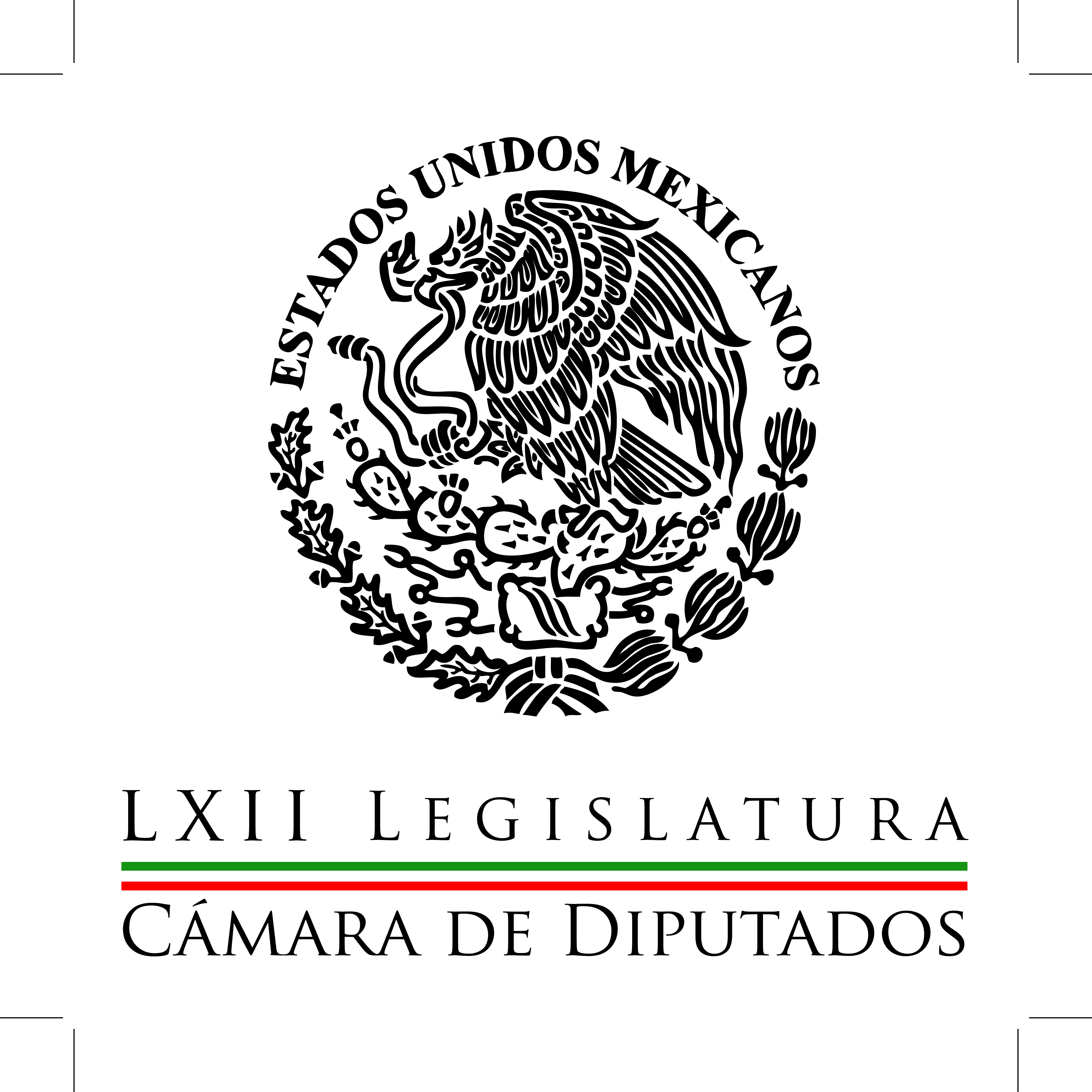 Carpeta InformativaPrimer CorteResumen: Eligen perredistas a Martínez Neri como coordinador; buscará alianza con MORENAMarco Antonio Adame: El PRI y el PAN ya tienen nueva dirigenciaEspera PRI 'juicio justo' para diputado detenido, pero rechaza impunidadJoaquín López-Dóriga: Investigación sobre enfrentamiento en Tanhuato Podría estallar nueva burbuja financiera 26 de agosto de 2015TEMA(S): Trabajo Legislativo FECHA: 26/08/15HORA: 00:00NOTICIERO: MVS NoticiasEMISIÓN: Primer CorteESTACION: OnlineGRUPO: MVS0Eligen perredistas a Martínez Neri como coordinador; buscará alianza con MORENAEn la Cámara de Diputados, la bancada del Partido de la Revolución Democrática (PRD), eligió como su coordinador parlamentario al diputado de Oaxaca, Francisco Martínez Neri, y como vicecoordinador al diputado Guadalupe Acosta Naranjo.Después de una larga ronda de negociaciones en la que incluso el principal aspirante a la coordinación, Jesús Zambrano, declinó en sus intenciones, Martínez señaló que él personalmente invitó a Zambrano Grijalva a aceptar el cargo que corresponde al Sol Azteca en la Mesa Directiva de San Lázaro y espera que dicha propuesta se concrete.Puntualizó que en la votación interna, las corrientes lo favorecieron con 26 votos, en tanto que Acosta Naranjo obtuvo 20 votos y Hortensia Aragón alcanzó 15 votos.“Yo tengo plena convicción como le dije hace un momento a nuestros compañeros diputados y diputadas, de hacer un trabajo digno, un trabajo honesto, necesitamos darle un rostro fortalecido al PRD, ese es nuestro cometido. De modo tal que con esta salutación que hacemos el día de hoy, quisiera decirles al público que escucha, que estamos en la mejor disposición de hacer un trabajo importante en la Cámara de Diputados. Ese trabajo tiene que reflejarse necesariamente en beneficio de la gente”, apuntó. Aseguró que su misión será fortalecer a la bancada en la Cámara y al partido en su conjunto; aunado a que pugnará por establecer alianzas con el resto de las fracciones parlamentarias, incluyendo la del Movimiento de Regeneración Nacional (MORENA). “Es posible, es posible, desde luego que vamos a facilitar esa labor, yo creo que la izquierda tienen que unificarse, esa es una intención personalísima que tendría, que desde luego la tendría que manejar desde la fracción parlamentaria, pero me parece que es una tarea de todos los hombres y mujeres de izquierda buscar la unificación”, recalcó.“¿Y con MORENA’”, se le planteó, a lo que respondió que la actitud “será de completa búsqueda de acuerdos, me parece que hoy la izquierda tiene un número importante de diputados en su conjunto, y tenemos que trabajar de manera unificada”.En medio de una jornada en la que la polémica entre las corrientes perredistas volvió salir a la luz, en especial dentro de Nueva Izquierda (NI), donde los roces entre Zambrano y su ex compañero de tribu, Acosta Naranjo, orillaron a valorar otras opciones, como la del ex rector de la Universidad Autónoma Benito Juárez de Oaxaca (UABJO).En el proceso, las corrientes también pelearon el resto de los puestos dentro de la bancada y ejercieron presión, hicieron cuentas con el número de votos y plantearon alianzas de última hora para tomar la decisión. Nueva Izquierda (NI) resintió las fracturas, Alternativa Democrática Nacional (ADN), del secretario general Héctor Bautista puso en juego sus votos; Izquierda Democrática Nacional (IDN), de René Bejarano y Dolores Padierna se quedó casi sin margen de acción al no contar con más de 6 o 7 diputados; en tanto que Vanguardia Progresista, asociada al Jefe de Gobierno del Distrito Federal, Miguel Mancera, y que operó a través del ex delegado en Iztapalapa, Jesús Valencia, por momentos quiso tomar en sus manos el rumbo de las negociaciones.El legislador al cual se identifica políticamente con el gobernador de Oaxaca, Gabino Cué, indicó que la fracción aún no define la agenda parlamentaria y tampoco al resto de los integrantes de su Mesa Directiva. Los puestos en juego son la Secretaría de Comunicación, la Secretaría de Finanzas y otras carteras como la de vinculación con la sociedad y organizaciones no gubernamentales.Otro pendiente que los perredistas en San Lázaro deberán resolver, es el acuerdo con el Partido Revolucionario Institucional (PRI) y con el Partido Acción Nacional (PAN), así como con el resto de las fracciones, para asignar la presidencia de la Mesa Directiva de la Cámara. ys/m.TEMA(S): Trabajo LegislativoFECHA: 26/08/2015HORA: 06:50NOTICIERO: La RedEMISIÓN: Primer CorteESTACION: 88.1 FMGRUPO: La Red0Francisco Martínez Neri: Nuevo cargo como coordinador parlamentario del PRD en la Cámara de Diputados  Sergio Sarmiento (SS), conductor: El PRD eligió ayer a Francisco Martínez Neri como coordinador parlamentario en la Cámara de Diputados, coordinador de los diputados del PRD. El estará fungiendo ya de manera formal a partir del 1° de septiembre, aunque en realidad su trabajo empieza ya desde ahora. Martínez Neri fue rector de la Universidad Autónoma Benito Juárez de Oaxaca, así como secretario de Cultura del Gobierno de Oaxaca, bajo el gobierno de Gabino Cué. Lo tenemos en la línea telefónica. Señor diputado Francisco Martínez Neri, buenos días. Gracias por tomar la llamada. Francisco Martínez Neri (FMN), coordinador parlamentario del PRD en la Cámara de los Diputados: Gracias a ti, Sergio Sarmiento. Buenos días. SS: Gracias. Cuéntenos en primer lugar cuáles son las responsabilidades que le tocan, qué tanta influencia, qué tanto poder, qué tanta capacidad para mover a los diputados del PRD tiene el coordinador. FMN: Bueno, yo creo que existe una gran posibilidad, el día de ayer estuvieron presentes en el proceso electoral la totalidad de diputados del PRD y esto nos da una exacta dimensión de que hay un compromiso de participación, de que hay un interés por estar vinculados con una coordinación que finalmente resultó en mi cargo. Y en ese sentido, podemos coordinar ampliamente y con fortuna los destinos de la fracción parlamentaria y que podemos conseguir objetivos comunes. Guadalupe Juárez Hernández (GJH), conductora: Ahora, en el caso de lo que se viene, ¿cómo ven ustedes esta situación en el que el PRI y el Partido Verde tienen 250 diputados? Nada más necesitarán uno para planchar algunas leyes, ¿cómo va a estar trabajando la oposición si la tienen tan sencilla del otro lado? FMN: Bueno, efectivamente nos enfrentamos a un entorno bastante difícil, hay la mayoría muy evidente; sin embargo, me parece importante que tomemos una postura de oposición, de una oposición razonada, una oposición que sea capaz de mostrar hoy más que nunca la gran necesidad de que todo lo que se apruebe, todo lo que se discute en el Congreso se haga de una manera adecuada, de una manera correcta. Desde luego que no somos una oposición inflexible, nosotros tenemos una visión muy clara acerca de lo que es bueno, lo que es malo para México y en esa tesitura vamos a actuar. SS: ¿Habrá algún tipo de colaboración con Morena o está descartado? FMN: No, yo creo que tenemos que trabajar juntos; siento yo que se aproximan momentos que pueden ser muy importantes en el sentido de coordinarse con ellos para trabajar conjuntamente. Si hacemos un recuento de votos entre Morena, PRD, PT y Movimiento Ciudadano, hay una cantidad muy importante. Entonces, siento yo que una de las tareas fundamentales que tenemos que hacer es vincularnos con Morena para trabajar en aquellos asuntos que consideramos importantes para la vida nacional y desde luego como puntos importantes para trabajar en materia de una postura ideológica distinta. GJH: Francisco, platicaba hace unos días con Marko Cortés y me decía que en la agenda ellos, número uno, tienen a echar para atrás este asunto de la Reforma Fiscal, porque de plano está afectando a los ciudadanos. ¿Ustedes en la mesa qué es lo que tienen como punto número uno de la agenda? FMN: Bueno, aparte de ese punto hay otros que tienen que ver con la educación, a nosotros nos importa mucho la educación, porque es un tema que ha causado muchas expectaciones a lo largo y ancho de la República y desde luego que son temas fundamentales. Yo creo que si nos ponemos a trabajar en materia educativa, podemos ahora sí partir de esta verdadera reforma sustantiva y no precisamente con los matices que tiene ahora, para lograr encauzar la educación en México hacia un modelo educativo nacional. Desde luego que el asunto fiscal es un asunto importante también, pues estamos viendo graves lesiones económicas sobre todo para comerciantes pequeños y para personas físicas que ven lesionado su ingreso. Y me parece que es un punto también, pero, bueno, forman parte de una gran agenda que tiene que revisar las cosas que se han hecho con anterioridad para llegar a la reforma estructural. Me parece que tiene cosas que hay que revisar y que deben ser tarea de la izquierda mexicana. SS: Nos decía usted que la parte educativa le parece crucial, ¿cómo ve usted esta reforma educativa que apoyó el PRD en la legislatura anterior? Usted es de Oaxaca, le ha tocado vivir pues el meollo del conflicto, ¿qué piensa usted? FMN: Bueno, nos parece que hay cosas muy positivas; desde luego que no podemos ocultar que hubo algunos excesos en Oaxaca, particularmente el comportamiento de algunos sectores y creo que las medidas éstas resultan interesantes. Estamos observando un regreso a clases en paz; ahora lo que necesitamos es que efectivamente el gobierno mexicano, el gobierno oaxaqueño cumpla con las expectativas que se plantearon desde el momento en que se introdujeron estas reformas y, bueno, que las cosas se conduzcan de tal manera que efectivamente pueda dar un florecimiento de la educación en Oaxaca y en México. GJH: Francisco, en el caso de los trabajos que se van a realizar, hay quien dice que atrás a veces de los coordinadores pues hay una figura impulsando ahí o decidiendo, ¿qué pasa con usted? ¿Qué, qué...? ¿Cómo va a trabajar? ¿Hay alguien atrás? ¿Usted solito va a ser el líder ahí de la bancada? ¿O cómo se van a tomar las decisiones? FMN: Bueno, desde luego que era una decisión de carácter plural en el momento en que una persona se postula para un cargo como éste, de coordinación, siempre hay la necesidad de platicar con los diversos actores, siempre hay la necesidad de hacer un planteamiento de trabajo conjunto y, bueno, eso es lo que nosotros vamos a hacer, no hay ninguna persona detrás de nosotros y desde luego esto sería muy difícil, si lo hubiera. Entonces es bien evidente que estamos surgiendo a partir de un gran consenso que consideró que era importante darle pues un rostro nuevo a la vida parlamentaria. SS: ¿Cómo maneja las pues las disputas que hay entre las corrientes o las tribus del PRD? ¿Cómo va a lograr que pues no se dividan, que no se cuestionen unos a otros? FMN: Nos estamos acercando, Sergio, a un momento muy importante en el PRD, un cambio que es bien conocido por la sociedad mexicana y creo que eso va a contribuir muchísimo. Por otra parte, pues nosotros no traemos una tendencia hacia ningún lado, hemos surgido de la vida académica, hemos surgido en los últimos años de la vida política que hemos iniciado y no nos vinculamos, no tenemos una vinculación con un sector en especial que permita apreciar que vamos a tener (inaudible). Pero decía también, el hecho de que haya cambios fundamentales en el partido nos va a ayudar muchísimo para tener una concepción de una izquierda que no tenga esas vicisitudes de estar vinculados con grupos de presión o con grupos que (inaudible) voluntad de manera unilateral. SS: Yo quiero agradecerle, diputado electo Francisco Martínez Neri, el haber conversado con nosotros esta mañana, le deseo la mejor de las suertes como coordinador. FMN: Muchísimas gracias, Sergio, y yo espero que las cosas vayan muy bien y que podamos dar buenas cuentas al PRD y a la izquierda mexicana. SS: Y ya sabe que lo estaremos molestando, ¿no? FMN: No, no, al contrario, Sergio, muchísimas gracias y muy buenos días. Duración 7’48’’, nbsg/m. TEMA(S): Información General FECHA: 26/08/2015HORA: 06:38 AMNOTICIERO: En los Tiempos de la RadioEMISIÓN: Primer CorteESTACION: 103.3 FMGRUPO: FórmulaMarco Antonio Adame: El PRI y el PAN ya tienen nueva dirigenciaMarco Antonio Adame, colaborador: El Partido Acción Nacional y el PRI ya tienen nueva dirigencia y están por concretarse el nombramiento de los líderes parlamentarios, todo antes del 1 de septiembre, fecha en que habrá de instalarse el nuevo Congreso y da inicio la segunda mitad del sexenio. Contar con fuerzas políticas renovadas e interlocutores válidos, es clave para la definición de la agenda legislativa. Es sin duda una oportunidad valiosa para tomar decisiones de política pública, en un momento en que al tiempo que se agudiza la crisis económica, se deteriora la confianza ciudadana por falta de transparencia y reglas claras y que los acuerdos políticos son escasos. Los primeros eventos serán sobre la integración del Congreso, ahora representado por el 42 por ciento de mujeres, liderazgos y comisiones legislativas que habrán de abordar de inmediato el paquete económico para 2016, el mismo que lleva hoy la iniciativa de presupuesto Base Cero y del que se había dicho, no sufriría modificaciones ni cambios. Sin embargo la nueva realidad económica, las presiones internacionales y las afectaciones a nuestro mercado interno, obligan a un cambio en la política fiscal y hacen necesario que como ya lo reconoció la Secretaría de Hacienda, se tomen nuevas decisiones para lograr mayor dinamismo en nuestro mercado interno, o como la deducibilidad de las empresas, el cuidado de los procesos productivos y no sólo la recaudación fiscal eficiente. Estimado Óscar Mario, está claro que las variables internacionales y las fuentes petroleras de ingreso, están agotadas, lo que queda es poner en movimiento nuestra fuerza económica productiva, reglas claras, transparencia, fondos productivos bien orientadas a mover la capacidad productiva del país y para generar un clima de estabilidad, acuerdos y responsabilidad política. Ese es el reto que enfrentará el Congreso. Hasta aquí mi comentario Óscar Mario, se despide de ustedes Marco Adame. bmj/mTEMA(S): Información General FECHA: 26/08/15HORA: 00:00NOTICIERO: MVS NoticiasEMISIÓN: Primer CorteESTACION: OnlineGRUPO: MVS0Espera PRI 'juicio justo' para diputado detenido, pero rechaza impunidadEl líder parlamentario del Partido  Revolucionario Institucional (PRI) en la Cámara de Diputados, César Camacho, señaló que en el caso del diputado federal y presidente municipal de Naucalpan con licencia, David Sánchez, detenido por el delito de peculado, se pide, como para cualquier mexicano, una investigación profunda y un juicio justo.Sin embargo, Camacho Quiroz enfatizó que el tricolor es congruente con la legalidad y en México no debe haber lugar para la impunidad.Al señalar que estará atento a la definición de la situación jurídica de su correligionario, indicó que la bancada está lista para llamar al suplente. “En este partido y estoy seguro que en el país  no debe haber lugar para la impunidad. Estamos atentos para que los trámites se cubran puntualmente y pediremos, en su momento, que se llame al suplente para que no haya acefalía en una posición tan delicada, porque necesitamos los votos de todos”, puntualizó.En cuanto a los señalamientos contra el gobernador de Veracruz, César Duarte, por las constantes agresiones y asesinatos de periodistas, el legislador dejó en claro que respalda al mandatario local, al señalar que se espera que siga gobernando, porque en ocasiones, los asuntos judiciales se mezclan “de manera explosiva” con la política, pero pertenecen a vías distintas.“Es importante que se aclaren bien y pronto los móviles del delito en el que perdieron la vida cuatro personas, a fin de  que zanjadas las responsabilidades se castigue a los culpables y se evite la mezcla, a veces explosiva entre política y asuntos judiciales. Son los filtros, si bien, que a veces, caminan en forma paralela, no necesariamente se tocan. De modo que deseamos que Javier Duarte siga impulsando el desarrollo de Veracruz y que se castigue  a los culpables del terrible asesinato que ha ocurrido en la Narvarte”, atajó. El diputado David Ricardo Sánchez Guevara, acudió el pasado jueves 20 de agosto a San Lázaro a registrarse y recoger su credencial como diputado electo por el distrito XXIV federal del Estado de México.Unas horas después, se dio a conocer la detención del ex alcalde de Naucalpan, acusado por el delito de peculado, por un monto de 60 millones de pesos. El señalado, fue ingresado al penal de Santiaguito, en Almoloya de Juárez, en el Estado de México y su situación legal podría definirse éste jueves 26 de agosto de 2015.Cuestionado respecto al tema de la Casa Blanca de la esposa del Presidente de la República, subrayó que el informe e investigación de la Secretaría de la Función Pública (SFP) fueron exhaustivos y para el tricolor, el caso está cerrado.En tanto, la secretaria general del PRI y diputada plurinominal, Carolina Monroy, señaló que en el caso del diputado Sánchez Guevara, la ley está hecha “para todos” y aunque refirió no tener detalles del caso, indicó que sin etiquetar a nadie, la ley debe ser cumplida por todos y si se busca progreso nacional, quienes se dedican a la política son los primeros sujetos obligados. ys/m.INFORMACIÓN GENERALTEMA(S): Información General FECHA: 26/08/15HORA: 00:00NOTICIERO: MVS NoticiasEMISIÓN: Primer CorteESTACION: OnlineGRUPO: Online0Se reúnen en privado Peña Nieto y Osorio Chong con dirigente de Nueva Alianza y diputadosEl presidente Enrique Peña Nieto sostuvo una reunión privada con la dirigencia nacional del Partido Nueva Alianza (Panal) y los 11 diputados federales electos de este organismo político. El encuentro, que se desarrolló en el salón Adolfo López Mateos de la Residencia oficial de Los Pinos, donde  estuvieron el presidente de ese instituto político, Luis Castro Obregón, y diputados electos de diversos Estados, con su coordinador Alfredo Valles Mendoza.Peña Nieto fue acompañado por Miguel Ángel Osorio Chong, secretario de Gobernación, y señaló que el proyecto de Presupuesto para 2016 estará listo a más tardar el 8 de septiembreDe acuerdo con el presidente del PANAL, Luis Castro Obregón, el mandatario les pidió su apoyo para sacar adelante, en conjunto con otras fuerzas políticas, las diversas iniciativas que interesan a su administración y que tienen como objetivo impulsar el crecimiento económico y generar un México de paz.En particular les habló de las propuestas anunciadas en noviembre del año pasado en Palacio Nacional para establecer la Policías Estatales Únicas y la Ley Contra la Infiltración del Crimen Organizado en las Autoridades Municipales, que aún no han sido discutidas.Durante el encuentro en Los Pinos, el mandatario les expuso la necesidad de seguir trabajando desde San Lázaro en las reglamentaciones secundarias que faltan para la implementación de las reformas estructurales, como es el caso de la Telecomunicaciones, Energética y Educativa, así como el Sistema Nacional Anticorrupción.Según el legislador consultado, el presidente Peña Nieto les informó que durante septiembre enviará las iniciativas para crear cuatro zonas de desarrollo económico en Guerrero, Michoacán, Chiapas y Oaxaca. ys/m.TEMA(S): Información GeneralFECHA: 26/08/2015HORA: 05:44NOTICIERO: En los Tiempos de la RadioEMISIÓN: Primer CorteESTACION: 103.3 FMGRUPO: Fórmula0Joaquín López-Dóriga: Investigación sobre enfrentamiento en Tanhuato Joaquín López-Dóriga, colaborador: La Procuraduría General de la República informó que ha recibido el expediente de averiguación previa del enfrentamiento en Tanhuato, Michoacán, el pasado 22 de marzo, que dejó un saldo de 43 muertos, un policía federal y 42 presuntos delincuentes. La PGR dio a conocer que apenas el viernes la Procuraduría de Michoacán declinó la competencia del caso. La PGR instruyó para iniciar de inmediato un análisis exhaustivo que incluye la revisión detallada del caso. Para esto, la SEIDO deberá agotar todas las líneas de investigación en las que se incluyan todas las diligencias que se hayan levantado. La PGR llama a la sociedad a aportar elementos que permitan esclarecer lo ocurrido en aquel rancho Del Sol, en Tanhuato, con un saldo de 43 muertos, a fin de despejar dudas, sospechas y nubes. Duración 1’02’’, nbsg/m. TEMA(S): Información GeneralFECHA: 26/08/2015HORA: 08:10NOTICIERO: Fórmula EMISIÓN: Primer CorteESTACION: OnlineGRUPO: Fórmula0Si nos quitan registro impugnaremos fallo y acudiremos a CIDH: PTAlberto Anaya, presidente nacional del PT, aseguró que si les quitan el registro impugnarán el fallo y acudirán a la Comisión Interamericana de Derechos Humanos."Consideramos que la autoridad va a fallar a favor de nosotros y el Partido del Trabajo va a salir adelante", dijo. Aunque si no fuera este caso, "seguiremos impugnando el fallo, incluso estaríamos en la disposición de ir a la Comisión Interamericana de Derechos Humanos".En entrevista con Ciro Gómez Leyva, Anaya informó que este jueves la Sala Superior del Tribunal Electoral tratará el tema del registro y adelantó que realizarán una manifestación."A partir del jueves a las 4, la Sala Superior va a trabajar el tema y dar una resolución al respecto (…) Nuestro partido va a hacer una movilización el próximo jueves, a partir de las 12 del día, nos concentraremos en el Ángel de la Independencia, estamos haciendo una marcha nacional, donde simplemente estamos demandando que se mantenga nuestro registro y también estamos demandando justicia electoral", indicó. Duración 00’’, nbsg/m. TEMA(S): Información GeneralFECHA: 26/08/2015HORA: 05:44NOTICIERO: En los Tiempos de la RadioEMISIÓN: Primer CorteESTACION: 103.3 FMGRUPO: Fórmula0Podría estallar nueva burbuja financiera Felipe González, colaborador: "Que viene el lobo, que viene", en el cuento tradicional, el pastor blufeaba con la amenaza del lobo y por ello nadie le creyó cuando se hizo real. En nuestro caso ocurre lo contrario, las voces que se alzan son múltiples y variadas y nos advierten de los riesgos en que incurrimos y de los peligros que se nos vienen encima. Sin embargo, “no hay peor sordo que el que no quiere oír”. Hace pocas semanas, el semanario estadounidense "The Economist" advertía que el mundo no está preparado para una nueva recesión, yo mismo llevo meses señalando el peligro de una nueva burbuja financiera por estallar. Sin embargo, parece que estamos ebrios de las escuelas, del "mexican moment" y que festejamos de manera muy temprana las incipientes reformas que todavía están lejos de dar resultados. Da la impresión de que el consenso en determinados ambientes es el de hablar en positivo e incluso de modo festivo como si tuviéramos algo de qué alegrarnos. Privilegiamos el consumo excesivo del sector de lujo e ignoramos que el mercado para los bienes que satisfacen necesidades básicas o las inversiones que generan empleos están estancados, cuando no en franco declive. Nos estamos autoimponiendo un optimismo a ultranza que no nos hace valorar la experiencias de los años de crisis recurrentes, hoy aparentemente muy lejanos. Tenemos que hacer un esfuerzo para oír las voces de los que ya están viendo las señales de humo que denotan un fuego que puede salirse de control. Hay que recuperar la capacidad de cuidar y proteger a los disidentes de un sistema monocromático que no admite la información diferenciada y oportuna. Sin tocar arrebato, debemos ponderar las señales de lo que no está yendo bien, de lo que va mal y de lo que puede empeorar. Hay que comportarse con prudencia porque los tiempos que vienen son malos. Duración 2’14’’, nbsg/m. TEMA(S): Información General FECHA: 26/08/2015HORA: 06:27 AMNOTICIERO: En los Tiempos de la RadioEMISIÓN: Primer CorteESTACION: 103.3 FMGRUPO: FórmulaJoaquín López-Dóriga. UAEH y UNAM diseñan proyecto de GeoparqueOscar Mario Beteta, conductor: El comentario de Joaquín López-Dóriga. Joaquín López-Dóriga, colaborador: Gracias Oscar Mario, me da mucho gusto saludarte como todas las mañanas, muy buenos días. La Universidad Autónoma del Estado de Hidalgo y la Universidad Nacional Autónoma de México diseñan el proyecto del Geoparque de la Comarca Minera de Hidalgo. El proyecto abarca dos mil kilómetros cuadrados y alrededor de 400 mil habitantes. Este sería el geoparque más poblado del mundo; además, pretenden el desarrollo social y económico de esas comunidades. El geoparque comprendería los municipios hidalguenses de Pachua de Soto, Mineral de la Reforma, Mineral del Monte, Mineral del Chico, Atotonilco el Grande, Omitlán de Juárez y Huasca de Ocampo. El lugar está anclado en el mayor depósito de obsidiana del mundo e incluiría una parte de la reserva de la biosfera de Meztitlán, Huasca y Atotonilco, y el Parque Nacional del Chico. La idea es aprovechar todos los geositios que se encuentran en esta zona para crear museos vivos, pero a destacar que estaríamos ante el Geoparque más habitado de todo el mundo con 400 mil habitantes. bmj/mCarpeta InformativaSegundo CorteResumen: Entrevista a Francisco Martínez Neri. Designación como coordinador en CDDFrancisco Martínez Neri. El PRD se encamina hacia el reencuentroProponen enriquecer trabajo parlamentario con jóvenes universitariosPAN presenta iniciativas de leyes generales para el combate a la corrupciónBasave se registra como militante del PRD; buscará ser líder NacionalRealizan Peña Nieto, Manlio Fabio y Carolina Monroy, gira de trabajo en Durango26 de Agosto de 2015TEMA(S): Trabajo Legislativo FECHA: 26/08/2015HORA: 07:13 AMNOTICIERO: Milenio TelevisiónEMISIÓN: Segundo CorteESTACION: Canal 120GRUPO: MilenioEntrevista a Francisco Martínez Neri. Designación como coordinador en CDDMadga González (MG), conductora: Y bueno Martínez Neri aseguró que la votación interna fue una demostración de un proceso democrático en el PRD, además  anticipaba el día de ayer que buscará un acercamiento con la fracción parlamentaria de Morena porque la izquierda tiene que trabajar unificada desde su punto de vista.Precisamente en la línea está Francisco Martínez Neri. Muy buenos días, gracias diputado.Francisco Martínez Neri (FMN), coordinador de los diputados del PRD: Hola qué tal, ¿cómo está? Muy buenos días.MG: Pues en usted entonces recae la responsabilidad en este momento de unir los criterios en el grupo, de unir al grupo parlamentario precisamente para poder conseguir, pues todas estas iniciativas de ley por parte de la izquierda en la Cámara de Diputados, en el Congreso de la Unión. ¿En qué ánimo, en qué animo llega el PRD hacia estos trabajos que van a enfrentar próximamente?FMN: Bueno yo creo que con mucho ánimo, si bien es cierto que la correlación de fuerzas es difícil para la izquierda mexicana y particularmente para el PRD, me parece que la elección que se dio el día de ayer denota una acción participativa, todos los diputados estuvimos todos presentes en el proceso electoral…MG: Umju…FMN: Y esto demuestra el interés que existe por la participación y desde luego de tomar una postura de oposición, una postura importante al interior del Congreso y desde luego de ir de una manera unificada.Entonces yo creo que entramos con mucho ánimo, que desde luego este ánimo tiene que fortalecerse con acciones.MG: Pues ayer se dieron algunas situaciones: Primero, pues el que Jesús Zambrano declinará contender para la Coordinación y, pues así verter la posibilidad de que la votación hacia usted fuera más copiosa.Desde su punto de vista ¿se llegan a acuerdos, o fue muy ríspido todo este proceso; es decir llegan con desgaste, o llegan completos a esta nueva Legislatura diputado?FMN: Llegamos completos desde luego que siempre hay aspiraciones, verdad, pero entiendo que de manera razonada quien aspira siempre mide los escenarios y es su momento, pues toma decisiones…MG: Umju…FMN: Este caso concreto sí bien es cierto que no fue nada sencillo este proceso electoral, pues sí a partir de razonabilidad, de razonamientos y me parece que finalmente fue lo más importante.Su servidor efectivamente obtiene la mayoría de votos, Guadalupe Acosta con 20 votos y Hortensia es por 15 denota que se observa una participación mayoritaria de 61 votos, de 61 diputados…MG: Umju…FMN: Y eso muestra además que en el PRD se realizan acciones de esta naturaleza, acciones electorales en donde se toman en consideración a todos.MG: Bueno, y como lo hemos venido viendo en últimos tiempos el PRD pues está en esta situación donde los diferentes grupos que lo conforman, pues no logran en muchas ocasiones consensuar, o no logran la unidad que quisiéramos desde la sociedad, desde la ciudadanía ver en esta izquierda, pues ya de tradición en México.El día de ayer, dígame ¿se presenta una fractura importante en este grupo de nueva izquierda que era uno de los grupos digamos dentro de la división que existe, pues de los más unidos?FMN: Yo creo que no, si bien es cierto que hay siempre divergencias de carácter pragmático, de carácter, pues ideológico en muchas ocasiones, no veo que haya una fractura que más adelante vaya a tener algunos efectos, más bien fue un acto democrático que siempre una cosa de esta naturaleza trae algunas rispideces, que desde luego que con el tiempo y a partir de la madurez de los actores, pues se va eliminando.Entonces yo creo que no llegamos con ruptura, llegamos de manera muy sólida, si bien es cierto no unificada de manera integral, sí por lo menos, sí se observa, si usted observa el número de votos…MG: Umju….FMN: Pues hay una copiosa intervención y eso nos puede fortalecer la vida interna del partido.MG: Pero ¿se ve lejana todavía la posibilidad de desarticular las tribus en el PRD?FMN: Creo que será motivo también de un trabajo que la nueva dirigencia del PRD tendrá que hacer dentro de poco, como usted sabe, va a elegirse nuevo presidente del nuevo Consejo Nacional, etcétera todos los órganos del partido y eso va a permitir que pueda platicarse, pueda tratarse este tema, pues la opción de las denominadas tribus en el PRD.MG: Ahora, bueno eso en relación al interior del partido y hacia afuera la ciudadanía esta esperando sobre todo, pues quienes confían en la izquierda del país, pues ver un partido que de nuevo se entregue hacia la gente y que deje de a ver, pues esta cantidad de tiempo que se emplea en cuestiones políticas internas.¿Desde qué punto va a plantear la bancada del PRD, esto en temas legislativos que sean dirigidos hacia esto, hacia la ciudadanía, que se sienta que la izquierda está trabajando con ellos como de origen debió de haber sido?FMN: Sí, y yo creo que tenemos una gran oportunidad, las circunstancias en las que se presenta la fisionomía en términos de número de diputados en la Cámara, nos permite apreciar que tenemos que jugar un papel de verdadera oposición. Yo creo que este papel es fundamental, que necesitábamos, que efectivamente todo mexicano vaya recibiendo todos los beneficios que se han prometido.Es decir hay una promesa fundamental federal que necesita, efectivamente, hacerse sentir el bienestar de nuestra gente, de los mexicanos. En ese sentido, creo que tenemos una gran oportunidad de retomar principios, de trabajar muy fuertemente y desde luego que los mexicanos se sientan respaldados por una izquierda que optó por ellos.Creo que esa es la oportunidad y desde luego esto en diversos temas que tenemos que negociar: el tema educativo; el tema laboral; el tema energético… en fin, todos los temas que otra parte, forman parte de una reforma estructural de la que todavía no vemos resultados favorables para los mexicanos.MG: Pero serán la oposición por oponerse, o serán una oposición responsable que vea, precisamente por los intereses de la ciudadanía, es decir, ¿hay la posibilidad de que acompañen en algunos asuntos legislativos, por supuesto, al Gobierno Federal?FMN: Bueno, yo hablo de una verdadera oposición, estoy hablando de una oposición flexible, de una oposición que sea razonable, y que desde luego entienda las necesidades de cambio del país; pero que también exija de una manera categórica, si el trabajo del actual gobierno se traduzca en beneficio de la gente, esa es la izquierda que necesita México, y esas son las posturas que deben asumirse por una bancada de izquierda que es responsable y que quiere el beneficio para la gente.MG: Hablaba usted, de, pues, la posibilidad de dialogar con Morena, precisamente, para hacer una fuerza de izquierda y unificar criterios también hacia otros partidos, eh… de esta filosofía, para pues efectivamente impulsar estas leyes. Ahora, ¿hay posibilidad de también llegar acuerdos con la derecha mexicana, el PAN y PRI?FMN: Yo creo que hay necesidad de ello, hay cosas que son buenas en esencia y hay que apoyarlas. En el caso concreto de Morena, nos parece muy importante que establezcamos los puentes de comunicación porque hay muchas cosas que son comunes para nosotros. En ese sentido, desde ahora yo quisiera invitar a los coordinadores parlamentarios, no solamente de Morena, sino de Movimiento Ciudadano, y de los grupos parlamentarios en pensamiento libre para que podamos avanzar de manera conjunta.Hay cosas que benefician al país que son bien evidentes, eh… vuelvo a insistir en el hecho de que el PRD no tiene que ser una oposición irreflexiva, tenemos que trabajar de manera conjunta por aquello aspectos que benefician al país.MG: Bueno y en situaciones, acabamos de vivir la situación que está pasando Oaxaca, eh… con esta, pues, tratar de implementar, efectivamente y que se lleve a cabo la Reforma Educativa, en aquel estado de donde usted es. Y pues hemos visto esta coordinación que hay entre el gobierno estatal y el Gobierno Federal, precisamente para ya, después de alrededor de 30 años poder dar un paso adelante en relación a la educación en el estado, ¿cómo ve usted, esta actitud que han tomado por parte de los dos niveles de gobierno, tanto el Federal como el estatal, y los resultados que ha tenido? Le pregunto pues porque usted es de ese estado, y el interés de que esto se lleve a cabo, pues tendría que ser, eh… visto precisamente hacia los beneficios que lleva la ciudadanía, esta nueva relación y estas decisiones que se están tomando.FMN: Sí cosas muy positivas entre la federación y el estado, efectivamente había que reordenar varias cosas al Instituto de Educación Pública del estado de Oaxaca. Y creo que van a traducirse en beneficios para la sociedad oaxaqueña. Lo que pedimos ahora es que estas acciones que pues iban llegando al extremo de la fuerza, pues puedan tener algunas acciones, también, relativas al fortalecimiento de la vida educativa en infraestructura, en preparación de maestros, etcétera. Que no sea una cima aislada, sino que sea una acción que tiende, efectivamente a mejorar la vida educativa de Oaxaca.Creo que las cosas están marchando bien, hay también por otra parte, por parte de la Sección 22, una acción reflexiva en el sentido de aceptar muchas cosas que están planteado. Y bueno yo creo que podemos pensar que la educación en Oaxaca se va a fortalecer.MG: Y que finalmente tiene un buen resultado. Derivado de eso, si lo traslapamos hacia el tema legislativo, podría entonces ser un modelo en donde debería pues sentarse una coordinación entre los legisladores y también del Ejecutivo Federal, para que pues haya estos buenos resultados de la misma forma.FMN: Sí, sí desde luego porque necesitamos desde ahora trabajar el modelo educativo nacional. Entonces, ese modelo educativo tiene que tocar diversos aspectos sustantivos que son los que se necesitan, porque no solamente son reformas de carácter meramente administrativas las que tienen que plantearse, sino de alguna forma sustantiva, y esa reforma sustantiva tiene que ver con el modelo educativo nacional.MG: Diputado, Francisco Martínez Neri, un nuevo coordinador para la nueva Legislatura, de los diputados del PRD. Le agradezco mucho haya tomado la llamada y haya conversado en el día.FMN: No, al contrario, muchas gracias y muy buenos días.MG: Gracias, diputado.FMN: Hasta luego. Duración: 11’ 19” bmj/m rrg/m. TEMA(S): Trabajo LegislativoFECHA: 26/08/2015HORA: 07:29NOTICIERO: En los Tiempos de la RadioEMISIÓN: Segundo CorteESTACION: 103.3 FMGRUPO: FórmulaFrancisco Martínez Neri. El PRD se encamina hacia el reencuentroOscar Mario Beteta (OMB), conductor: Bueno y mire, hay cierta similitud entre lo que sucedió con el PAN y el PRD, para elegir a su nuevo presidente. El expresidente del Sol Azteca, Jesús Zambrano, que es parte del grupo de “Los Chuchos”, le dicen “Los Chuchos”, porque, bueno, son los dos Jesús, ¿no?, Jesús Zambrano, Jesús Ortega, no consigue los apoyos necesarios para convertirse en el futuro coordinador de la bancada de su órgano político en la próxima legislatura, que es la número 63. Ante la falta de un acuerdo entre las corrientes políticas perredistas, el exdirigente del Sol Azteca, bueno, pues se retiró, se bajó -como dicen- del tren, y dice: “Háganse, háganse bolas”. Y el que finalmente queda como comandante de esta nave es don Francisco Martínez Neri, exrector de la Universidad Autónoma Benito Juárez de Oaxaca, a quien saludo con gusto. Licenciado Martínez Neri, muchas gracias, muy buen día. Francisco Martínez Neri (FMN): Hola, qué tal, ¿cómo éstas? Muy buen día. OMB: Oiga, pues no la tiene fácil, le decía usted es comandante, todavía siguen siendo un buen trasatlántico, eh, lo que pasa es que como que a veces lo vemos un poco a la deriva, ¿cómo está el PRD? A ver dígame. FMN: Bueno, yo creo que el pueblo mexicano puede tener la confianza de que el PRD en estos cambios que está dando y el día de ayer se da uno que es importante, en estos cambios que está dando, es una nave como tú dices, que se encamina hacia una especie de reencuentro, de rectificaciones desde luego, hay autocrítica y puede esperarse del partido cosas importantes. OMB: Pero están en aguas turbulentas, si me permite, licenciado. FMN: Sí, desde luego. OMB: Y usted le tiene que dar la vuelta a la nave, sin que la volteé, sin que naufrague y corregir el rumbo del partido. FMN: Sí, desde luego, hay muchas cosas que hacer y sobre todo lo importante es que en este mar revuelto, pues hay posibilidades muy importantes de reconducción y apoyo fundamental del nuevo presidente que vendrá del partido, es un asunto no menor, porque precisamente ahí estriba la posibilidad de hacer cambios fundamentales. OMB: Sí, usted estaba como uno de los candidatos por ahí y de repente, de repente, como en el hipódromo, le da con todo o le dan con todo, en buena, lo impulsan pues y llega. ¿Quería usted, le interesa, le interesa la coordinación del grupo parlamentario? FMN: Sí, desde luego, desde luego, de otra manera, pues no habría aceptado. OMB: A ver, coordinación, coordinación, ¿qué significa? ¿Para qué' los va a coordinar? FMN: Bueno, pues hay muchas cosas que hacer de manera conjunta y de manera ordenada, la coordinación. OMB: Dígame las dos, tres prioridades que tendrá usted. FMN: Bueno, en principio darle a cada quien los espacios necesarios para que puedan expresarse, es una cosa importante desde luego, eso a partir de las capacidades y las actitudes, las habilidades que nuestros diputados tienen. Hay que integrar los diversos espacios de poder, las presidencias, las secretarías, etcétera, y para eso se requiere desde luego también ver cómo están las habilidades de cada quien. Y por otra parte, me parece que finalmente también habría que reorganizar, reordenar y sobre todo conducir de una manera general, de tal forma que la gente se siente a gusto. OMB: Oiga, ¿ve usted como presidente del PRD a Agustín Basave? FMN: ¿Por qué no? Yo creo que es… OMB: No, digo, pero ¿sí lo ve con muchas posibilidades de llegar? FMN: Yo creo que hay muchas posibilidades, es un académico. OMB: Pero ¿le gusta Agustín Basave como presidente del partido? FMN: Sí, por supuesto, me gusta. OMB: Dígame tres razones. FMN: Bueno, en principio es un hombre honesto, es un nombre, por otra parte echado para adelante, que necesita un partido como el PRD y, por otra parte, tiene antecedentes de trabajo. OMB: Entonces ¿se rompe con el mito de que las izquierdas en este país sólo pueden aglutinarse a través de una especie de mesías? Léase, lo digo con todo respeto, Cuauhtémoc Cárdenas o Manuel López Obrador. FMN: Sí, yo creo que, yo creo que el PRD necesita hombres que sean capaces de poder conducir, de poder coordinar esfuerzo, de poder convencer, de que la gente lo vea bien, sobre todo la gente, yo creo que más, más que el interior, tiene que verse el exterior. Estamos diciendo, tiene que ver en el dirigente del PRD a una persona que sea capaz de conducir al partido para beneficio de la gente, porque finalmente el partido trabaja para la gente. Tiene, desde luego, algunas relaciones, tiene las relaciones necesarias para poder contribuir al mejoramiento social. Entonces, tiene que ser un hombre de esa naturaleza. OMB: Y, permítame mencionarle al auditorio que usted es contador público, licenciado en Derecho, pero muy importante en estos momentos, licenciado, con especialidad fiscal, con especialidad fiscal porque pues al parecer el PRD está como arrepentido de haber apoyado al PRI para los cambios en esta materia y el PAN, pues siempre se dijo: "Estoy en contra y no voy contigo". ¿Qué nos dice al respecto y cuál va a ser su posición como experto? FMN: Bueno, efectivamente, hubo cambios en materia fiscal que no se están traduciendo en beneficio de la gente, el caso concreto de los contribuyentes pequeños que se incorporaron a un régimen denominado de incorporación fiscal, pues no se está dando el resultado adecuado o se están generando exigencias que no se pueden cumplir. Desde luego que había otros esquemas en la vida mexicana, que permitían que estas personas pagaran inclusive a través de una cuota fija, pero que pagaran. Hoy pues no pagan, muchos se han alejado de la posibilidad del cumplimiento y, desde luego, que esto no es un buen resultado para la vida del país. En el caso de las personas físicas, hay una carga tributaria muy fuerte para ellas, desde luego la gente no está de acuerdo y son asuntos que tenemos que revisar. OMB: Y, recordar que los cambios a las leyes fiscales pues tienen que venir del Congreso de la Unión; Cámara baja, Cámara alta... FMN: Sí, necesariamente. OMB: ... y usted, ahora como coordinador del Sol Azteca en la Cámara de Diputados, ¿será su prioridad primero, revisar el tema fiscal y apoyar, como usted dice, a quienes fueron afectados por la reforma, desde su perspectiva? FMN: Sí, así es. Por supuesto, ése es uno de los temas, desde luego que hay otros temas, como el tema educativo, que nos parece importante. Yo creo que una de las aportaciones más importantes que puede hacer esta Legislatura, tiene que ver con la parte educativa, necesitamos un modelo educativo nacional que, desde luego, respete las diversas expresiones que hay en el país, porque las condiciones de desarrollo son distintas, pero necesitamos un modelo educativo nacional y es necesario construirlo. Hasta hoy, me parece que lo que se ha hecho es más cosmético en la parte administrativa, pero necesitamos ir a la profundidad; y esa profundidad tiene que ver con el modelo educativo nacional. OMB: Bueno, y hablando de educación. Usted fue, repito, rector de la Universidad Autónoma Benito Juárez en Oaxaca... FMN: Sí, exactamente. OMB: .... cuatro años, 20004-2008. ¿Qué piensa sobre, pues esta decisión que provoca un punto de inflexión para que avance la reforma educativa no sólo en México, sino que se destrabe todo en Oaxaca? FMN: Bueno, nos parece que son cuestiones importantes, son interesantes, había situaciones que no podían mantenerse ya y, desde luego, estos cambios que se han realizado han sido bien recibidos por la sociedad en lo general, ahora lo que necesitamos es que el Estado mexicano y el estado oaxaqueño cumplan con aquello que se han comprometido. Falta infraestructura, falta formación de maestros y, bueno, pues ahora estaríamos esperando que, efectivamente, haya cumplimiento de esos compromisos. OMB: Bueno entonces, para el nuevo coordinador del PRD en la Cámara de Diputados, para don Francisco Martínez Neri, dos temas fundamentales, prioritarios; el fiscal, él es experto en la materia; y el educativo, también por haber sido rector de la Universidad Autónoma, allá en Oaxaca. Bueno, pues yo creo que cae esta dirigencia en las manos atinadas, ¿no? ¿O qué me dice? FMN: Bueno, yo espero que sí, yo espero que sí. Yo tengo la convicción de que haremos nuestro mejor papel. El día de ayer ofrecí trabajo, trabajo, trabajo y, desde luego, también un rostro que sea bien visto por los demás. Necesitamos trabajar con probidad, necesitamos trabajar con honradez, pero sobre todo pensar siempre en el beneficio de la gente, ése es el cometido que tenemos ahora. OMB: Bueno, y ¿qué pasa con "Los Chuchos"? ¿Se disminuyen mucho? FMN: Bueno, yo creo que hay una expresión, por parte de ellos, que siempre debe estar vigente. Es parte de los equilibrios y yo esperaría que hubiese una muy buena coordinación con ellos también y que haya un buen trabajo. OMB: Usted llega en un plan conciliador y de trabajo... FMN: Desde luego, desde luego. OMB: ... básicamente FMN: Desde luego. Inclusive ayer, y le pedía a Zambrano que nos podamos ayudar. Hay mucha gente que lo ve para una mesa directiva, en fin, ¿no? Pero que hay cosas que se pueden coordinar de una manera satisfactoria. OMB: Bueno pues, si nos permite, seguiremos muy en contacto, licenciado, y gracias por su tiempo, ¿eh? FMN: Sí, por supuesto que sí. Muchísimas gracias a usted. OMB: Gracias. Francisco Martínez Neri, nuevo coordinador de los diputados del Sol Azteca. Bueno pues, así está. El pertenece a la corriente que se llama Alternativa Democrática Nacional, segunda en número de diputados en la futura bancada, al reunir 16 de los 55. Duración 10’40’’, nbsg/m. TEMA(S): Trabajo Legislativo FECHA: 26/08/15HORA: 12:04NOTICIERO: Notimex / 20minutos EMISIÓN: Segundo Corte  ESTACION: Online GRUPO: Notimex Proponen enriquecer trabajo parlamentario con jóvenes universitariosEl Congreso de la Unión se debe acercar más a las universidades públicas y privadas para enriquecer el trabajo parlamentario, afirmó la vicepresidenta de la Cámara de Diputados, Lizbeth Eugenia Rosas Montero.Los egresados, dijo, son desaprovechados por el Poder Legislativo, así como por instituciones públicas y privadas, por lo que su talento y preparación académica no son usados en favor del desarrollo del país, lo que los orilla a trabajar en otros ramos que no tienen que ver con sus carreras profesionales.Por ello, pidió a los integrantes de la LXIII Legislatura estrechar lazos con los diferentes centros de estudios de nivel superior de todo el país, así como a incrementar sus recursos en el Presupuesto de Egresos de la Federación 2016.Urgió a la Universidad Nacional Autónoma de México (UNAM) y el Instituto Politécnico Nacional (IPN) a fortalecer la vinculación con el sector empresarial para, de esta forma, ayudar a posicionar a quienes terminan con éxito sus estudios superiores. La sociedad desconoce lo que implica la carrera de Trabajo Social y además de que hay una falta de respeto de otros profesionistas que no saben el potencial de esta licenciatura."El trabajador social siempre ha destacado por su capacidad de organización, tolerancia, manejo de grupo, y para planear de una manera sistemática y ordenada, y apegado en todo momento a una metodología", expresó.Comparó el trabajo social con la labor legislativa, ya que ambas son actividades multidisciplinarias y transversales. "En este poder público pasan todas las materias de la vida".Por otra parte, destacó el avance del parlamentarismo mexicano, además de las candidaturas ciudadanas, gracias al uso de las redes sociales, lo que ha ayudado al avance en favor de la democracia. /gh/mTEMA(S): Información General FECHA: 26/08/15HORA: 00:00NOTICIERO: MVS NoticiasEMISIÓN: Segundo CorteESTACION: OnlineGRUPO: MVSPAN presenta iniciativas de leyes generales para el combate a la corrupciónLa dirigencia nacional y los senadores del PAN presentaron a la Comisión Permanente las iniciativas de ley general del Sistema Nacional Anticorrupción y una nueva ley general de combate a la corrupción, la cual buscará que todas las dependencias públicas generen normas y procesos para evitar este mal y un código de ética para los servidores públicos, así como "una lista negra de funcionarios sancionados" y de personas físicas y morales.En conferencia de prensa en la antigua sede del Senado, Ricardo Anaya, líder nacional del panismo, indicó que con la aprobación de estas leyes se obligaría a los funcionarios a que presenten sus tres declaraciones: patrimonial, fiscal y de conflicto de intereses, ya que actualmente el cáncer social es la corrupción."Presentamos dos iniciativas de ley: la ley general de combate a la corrupción por un lado y la ley del sistema nacional anticorrupción por el otro, que lo que buscan es hacer realidad en legislación secundaria, lo que está reflejado en la Constitución con tres grandes ejes rectores: la primera la prevención que es con transparencia, propuesta concreta que el tres de tres sea obligatorio para todos los servidores públicos", detalló.También llamó a un gran acuerdo para aprobar estas iniciativas, y pidió que existan órganos autónomos que realicen castigos penales contra la corrupción."Nunca más un empleado siendo el responsable de investigar a su jefe, lo que ocurrió hace algunos días con el resultado que dio a conocer Virgilio Andrade no se puede repetir en nuestro país, entonces esta reforma es un cambio radical que busca órganos realmente autónomos e independientes los que investiguen, nunca más el empleado del alcalde, nunca más el empleado del gobernador, nunca más el empleado del presidente investigue actos de corrupción, será ahora la Auditoría Superior de la Federación", explicó.Por último indicó que se tiene que crear un sistema de coordinación entre las dependencias y contralorías para que las sanciones contra la corrupción sean ejecutadas. ys/m.TEMA(S): Información General FECHA: 26/08/15HORA: 00:00NOTICIERO: MVS NoticiasEMISIÓN: Segundo CorteESTACION: OnlineGRUPO: MVSEl balance del tercer año de gobierno de Peña Nieto es negativo: BarbosaEl coordinador del PRD en el Senado, Miguel Barbosa Huerta, aseguró que el balance del tercer año de gobierno del presidente Enrique Peña Nieto es negativo, pues la única área que está funcionando es la política internacional.En entrevista, el senador por el partido del sol azteca señaló que no se puede hacer un buen balance de la actual administración, pues aún hace falta que funcionen la política económica, la política social, la política interior y la seguridad pública.  Por otro lado, Miguel Barbosa destacó que a 11 meses de la desaparición de los 43 normalistas de Ayotzinapa, Guerrero, se debe abrir la investigación a las líneas que se presenten y desahogar todas las pruebas.Señaló que ningún asunto debe quedar como reserva de información, a fin de que la población y los familiares de las víctimas queden satisfechos de que se llevó a cabo una investigación transparente y completa. ys/m.TEMA(S): Trabajo Legislativo FECHA: 26/08/15HORA: 00:00NOTICIERO: MVS NoticiasEMISIÓN: Segundo CorteESTACION: OnlineGRUPO: MVSBasave se registra como militante del PRD; buscará ser líder NacionalEl académico y diputado federal electo, Agustín Basave, se registró este medio día como militante del PRD y confirmó que buscará la Presidencia del instituto político.En su mensaje dijo que este es un paso natural siendo integrante de la bancada del sol azteca en la Cámara de Diputados.Dijo que este es el partido que más se acerca a su ideología y aseguró que viene a sumar y a regresar al partido a muchas personas que se han alejado.Expuso que se requiere construir una izquierda realmente opositora al gobierno federal, ante un régimen que excluye y aseguró que la situación en el país cambiará cuando llegue el PRD a la presidencia de la República.Acompañado por el actual líder nacional del PRD, Carlos Navarrete, Ifigenia Martínez, Guadalupe Acosta, Héctor Bautista, entre otros subrayó que buscará crear un consejo consultivo ciudadano en el que participe la sociedad civil y personajes que han abandonado el PRD como Andrés Manuel López Obrador, Cuauhtémoc Cárdenas, Alejandro Encinas, entre otros.Consideró que el PRD debe señalar el nuevo rumbo que debe tomarse en el país ante un gobierno corrupto, pero, para ello se debe iniciar una transformación al interior del partido.No obstante señaló que sería utópico hablar de desaparecer a las corrientes del PRD pero señaló que se deben crear las condiciones para que quede claro que la lealtad es con el PRD y no con esas corrientes.En los últimos días el nombre de Agustín Basave ha tomado fuerza al interior del PRD para ser el próximo dirigente nacional del instituto político. ys/m.TEMA(S): Información GeneralFECHA: 26/08/2015HORA: 06:49NOTICIERO: Fórmula Detrás de la NoticiaEMISIÓN: Segundo CorteESTACION: 104.1 FMGRUPO: FórmulaLorenzo Córdova: INE solicita presupuesto de 15 mil 400 mdp para 2016El consejero presidente del Consejo General del Instituto Nacional Electoral (INE), Lorenzo Córdova explicó que la propuesta de presupuesto de 15 mil 473 millones de pesos para el 2016, año en el que se realizarán 13 elecciones, 12 de ellas para gobernador, fue realizada por la Comisión de Presupuesto y se presentará el próximo viernes ante el Consejo General para su discusión. Dijo que la ley establece que el INE como un órgano constitucional autónomo determina su presupuesto y lo remite al Ejecutivo para que sin modificaciones se incorpore por parte de este al Presupuesto de Egresos de la Federación y la Cámara de Diputados, que el ente soberano para decidir sobre esas materias, es la que aprueba o reduce los montos del presupuesto del organismo. Córdova Vianello refirió que de los casi 15 mil 500 millones de pesos, cuatro mil millones de pesos son recursos para los partidos políticos, cantidad que el INE gestiona derivado de la aplicación de la fórmula constitucional que implica multiplicar el número de ciudadanos en el padrón electoral por un porcentaje del salario mínimo del Distrito Federal. Y aclaró que esos cuatro mil millones de pesos son de los partidos y por lo tanto el INE es un gestor de los mismos. En entrevista con Ricardo Rocha, el consejero del INE dijo que los 11 mil 400 millones restantes se distribuyen esencialmente en el pago de sueldos, está conteniendo lo que se conoce como presupuesto base, el crecimiento respecto de este año es muy marginal del 1.8 por ciento y esto es así porque la Reforma Electoral implicó crecer la Unidad de Fiscalización, pues fiscaliza no solo las elecciones federales, sino también las locales, lo que absorbe este crecimiento. "Salvo ese rubro, lo demás decrece de manera consistente, estamos hablando de que los rubros de gasto más importantes están el que tiene que ver con los procesos electorales que va a haber el próximo año que van a costar alrededor de mil 400 millones de pesos, estoy hablando de la participación del INE algo que no ocurría en el pasado, porque el IFE no tenía nada que ver con los procesos de los estados, si fuéramos el IFE no hubiéramos pedido esta cantidad porque eso correría a cargo de los órganos electorales de cada entidad", indicó. El problema, dijo, es que ahora la capacitación y lo que tiene que ver con la instalación de las casillas es lo más caro de un proceso electoral le corresponde hacerlo al INE, y en ese sentido se prevé el gasto de mil 400 millones de pesos. A pregunta expresa sobre si México tiene una democracia cara, el consejero respondió: "sí es una democracia cara, tenemos un modelo de capacitación electoral que es costoso que implica muchísimo trabajo de campo, el que el personal del INE tenga que recorrer el país, tocar la puerta a los ciudadanos, convencerlos, capacitarlos, eso es muy caro, pero si tuviéramos la modalidad de voto electrónico no tendríamos prácticamente ningún gasto que realizar en este sentido y estos mil 400 millones de pesos se reducirían considerablemente, pero no lo tenemos". Destacó que a veces no se comprende que el INE realiza muchas funciones que en otros lados no realizan los órganos electorales, y en ese sentido el instituto genera el mecanismo de identificación para los ciudadanos, la credencial para votar que es un instrumento absolutamente gratuito y esa función absorbe alrededor del 40 por ciento del total del gasto del Instituto en 600 módulos de expedición. Duración 8’02’’, nbsg/m. TEMA(S): Información General FECHA: 26/08/15HORA: 00:00NOTICIERO: MVS NoticiasEMISIÓN: Segundo CorteESTACION: OnlineGRUPO: MVSRealizan Peña Nieto, Manlio Fabio y Carolina Monroy, gira de trabajo en DurangoEste miércoles, el presidente de México, Enrique Peña Nieto, en compañía de la nueva dirigencia nacional del PRI, Manlio Fabio Beltrones Rivera y Carolina Monroy, realiza una gira por el estado de Durango donde encabezará el evento de la inauguración del 77 Congreso del Comité Ejecutivo Campesina (CNC).De acuerdo con la Presidencia de la República, el primer mandatario llegará a las 13:20 al recinto de la Feria de Durango, donde será recibido por autoridades locales y militares.En el evento será recibido por el gobernador Jorge Herrera Caldera, quien le dará la bienvenida oficial e inmediatamente se realizará la firma del convenio entre la CNC y la Financiera Nacional de Desarrollo Agropecuario Rural, Forestal y Pesquero (FND).Con base en el programa oficial, harán uso de la palabra el director general de la Financiera Nacional, Juan Carlos Cortés García; el presidente del Comité Ejecutivo de la CNC, senador Manuel Cota Jiménez; y el presidente Peña Nieto.Se espera el regreso del titular del Ejecutivo Federal  a las 16:45 al hangar presidencial de la Ciudad de México. ys/m.TEMA(S): Información GeneralFECHA: 26/08/2015HORA: 11:45 AMNOTICIERO: Fórmula onlineEMISIÓN: Segundo CorteESTACION: OnlineGRUPO: FórmulaConcluirán 24 de septiembre señales de televisión análoga en cuatro estadosEl próximo 24 de septiembre próximo a las 00:00 horas (hora local) terminará la transmisión de las señales analógicas de televisión abierta en diferentes estaciones de televisión radiodifundida ubicadas en Monterrey y Sabinas Hidalgo en Nuevo León.Además de Bahía Asunción, Bahía de Tortugas, Guerrero Negro, San Ignacio y Santa Rosalía, en Baja California Sur; Cuencamé en Durango, y San Nicolás Jacala, Hidalgo, así lo determinó Pleno del Instituto Federal de Telecomunicaciones (IFT).A través de un comunicado se informó que la señal XHNSA-TV del Gobierno del estado de Nuevo León en Sabinas Hidalgo, no será motivo del apagón, ya que como Permisionario de baja potencia, se apagará de acuerdo con el penúltimo párrafo del Décimo noveno Transitorio de la Ley Federal de Telecomunicaciones y Radiodifusión. En el texto se destaca que a partir de la fecha señalada, todas esas localidades recibirán solamente televisión digital, la cual ofrece beneficios gratuitos para la audiencia como mejor calidad de imagen y mayor fidelidad de sonido, más canales (algunos en HD), entre otros servicios.La Secretaría de Comunicaciones y Transportes (SCT) informó que se ha alcanzado un nivel de penetración con receptores o decodificadores aptos para recibir transmisiones digitales en 90% o más de los hogares de escasos recursos definidos por la Sedesol en cada área de cobertura.El Instituto confirmó que actualmente se realizan transmisiones digitales de televisión radiodifundida bajo los parámetros autorizados, a través de una serie de visitas de inspección a las estaciones en el área de cobertura. bmj/mTEMA(S): Información GeneralFECHA: 26/08/15HORA: 11:48NOTICIERO: Notimex / YahooEMISIÓN: Segundo Corte  ESTACION: Online GRUPO: Notimex Tendría sector público ahorros por 41 mil 827.1 mdp en 2016Con la modificación a la estructura programática que el Ejecutivo federal presentó para la elaboración del Proyecto de Presupuesto de Egresos de la Federación 2016 el sector público podría tener ahorros por 41 mil 827.1 millones de pesos.El Centro de Estudios de las Finanzas Públicas (CEFP) de la Cámara de Diputados puntualizó que esos recursos serían el resultado de eliminar 78 programas presupuestarios vigentes en 2015.Además existe la posibilidad de que el gobierno logre alguna economía sobre los 708 mil 189.1 millones de pesos con que cuentan programas presupuestarios fusionados y resectorizados.En el documento “Modificaciones a la Estructura Programática a Emplear en la Elaboración del Proyecto de Presupuesto de Egresos de la Federación 2016”, detalló que del análisis de la propuesta del Ejecutivo se identifican 282 planes presupuestarios fusionados en 99 (de los que 20 son nuevos) e involucran recursos por 705 mil 750.9 mdp.Las fusiones implican la desaparición de 183 programas, distribuidos en 18 de los 24 Ramos Administrativos.Los Ramos 16 “Medio Ambiente y Recursos Naturales” y 51 “Instituto de Seguridad y Servicios Sociales de los Trabajadores del Estado” son los que mayores ajustes presentan.El primero reduce sus programas en 30 (mismos que en conjunto contaron en 2015 con una asignación presupuestal de 18 mil 557.5 mdp) y el segundo en 27 (con recursos por 42 mil 850.0 mdp).Advierte, no obstante, que la fusión de programas derivada de la reingeniería del gasto podría dar lugar a opacidad y generar dificultad para evaluar si cada uno de ellos cumple con sus objetivos.Sería así porque el propio Consejo Nacional de Evaluación de la Política de Desarrollo Social (Coneval) ha señalado que existe limitación para evaluar los programas pues es recurrente que se enfoquen a más de una población objetivo.Por ello expresó la necesidad de acompañar a esa simplificación programática con indicadores de desempeño adecuados que permitan medir el beneficio y el cumplimiento de los objetivos de los nuevos programas.Un ejemplo de la dificultad que podría presentarse para precisar la población objetivo y, por ende, medir la consecución del objetivo del programa, se encuentra en el rubro Atención a la Salud del Ramo 51 “Instituto de Seguridad y Servicios Sociales de los Trabajadores del Estado”, que derivó de la fusión de 11 programas presupuestarios con poblaciones disímiles.El CEFP precisó que se identificaron 62 programas eliminados en los Ramos Administrativos y las Entidades de Control Directo. De éstos sólo 13 contaron con asignación presupuestal en el PEF 2015 por un monto total de 14 mil 991.8 mdp, lo que podría implicar un ahorro para el presupuesto del ejercicio fiscal de 2016.Por sus asignaciones también destacan los programas R023 “Provisiones para el Desarrollo de Trenes de Pasajeros” con seis mil 508.7 mdp (Ramo 9 “Comunicaciones y Transportes”); R070 “Programa de Cultura de las Entidades Federativas”, con dos mil 111.6 mdp (Ramo 11 “Educación Pública”), y R099 “Cuotas, Apoyos y Aportaciones a Organismos Internacionales” con cuatro mil 568.9 mdp.Además, de la revisión de los programas de la estructura programática 2016 se detectan 29 nuevos, de los que dos son resultado de cambios de modalidad, 20 derivan de fusiones y siete son propiamente nuevos.En los Ramos Generales, conformados por el 19 “Aportaciones a Seguridad Social”, 23 “Provisiones Salariales y Económicas”, 25 “Previsiones y Aportaciones para los Sistemas de Educación Básica, Normal, Tecnológica y de Adultos” y 33 “Aportaciones Federales para Entidades Federativas y Municipios”, se lleva a cabo una fusión.Los programas unificados contaron con una asignación presupuestal de dos mil mdp en 2015, cuyos recursos están a cargo de la Dirección General de Programación y Presupuesto “A” de la Secretaría de Hacienda en apoyo administrativo para el Régimen de Incorporación.De manera adicional se eliminan 10 programas presupuestarios, de los que sólo cuatro contaron con recursos en el presupuesto del ejercicio fiscal 2015 por un monto total de 11 mil 136.7 mdp.Éstos fueron el R083 “Conservación, operación y equipamiento de los recintos de los Poderes” (749.0 mdp); R131 “Previsión para el Fondo de Aportaciones para la Nómina Educativa y Gasto Operativo” (8 mil 587.7 mdp); U094 “Programa de Seguridad y Monitoreo en el Estado de México” (1 mil 500.0 mdp) y U095 “Fondo para la reconstrucción de la Infraestructura de Baja California Sur” (300 mdp).De igual forma, se identifican siete nuevos programas en la Estructura Programática 2016 que no estaban en la Estructura 2015 ni en el PEF de este ejercicio fiscal.Los Ramos Generales del Gasto No Programable, esto es los 24 “Deuda Pública”, 28 “Participaciones a Entidades Federativas y Municipios”, 30 “Adeudos de Ejercicios Fiscales Anteriores” y 34 “Erogaciones para los Programas de Apoyo a Ahorradores y Deudores de la Banca” no reportan modificaciones respecto a la Estructura Programática empleada en la elaboración del PEF 2015.En el documento el CEFP puntualizó que en los Ramos Autónomos, particularmente en el 43 “Instituto Federal de Telecomunicaciones”, se da la fusión de dos programas, que en 2015 contaron con una asignación presupuestal de 218.9 mdp.De la revisión de la estructura programática 2016 se identifica la eliminación de cinco programas en las Empresas Productivas del Estado. En particular se eliminan de Petróleos Mexicanos (Pemex) los programas K026 “Otros proyectos” y K043 “Otros programas de inversión”, que tuvieron una asignación presupuestal 10 mil 789.7 mdp.En tanto de la Comisión Federal de Electricidad (CFE) se eliminan los programas K043 “Otros programas de inversión”, E568 “Dirección, coordinación y control de la operación del Sistema Eléctrico Nacional” y R586 “Provisiones para el Programa de Plantas Hidroeléctricas”. Los dos primeros contaron con un monto total de cuatro mil 908.9 mdp para el ejercicio fiscal 2015. /gh/mTEMA(S): Información GeneralFECHA: 26/08/2015HORA: 08:27NOTICIERO: Fórmula EMISIÓN: Segundo CorteESTACION: OnlineGRUPO: FórmulaDos periodistas de televisión en Virginia, mueren baleados durante transmisión en vivoDos periodistas de televisión murieron baleados el miércoles por la mañana en Virginia, Estados Unidos, mientras realizaban una entrevista en vivo, informó el canal local WDBJ7.El incidente ocurrió durante una transmisión en vivo en el condado de Bedford, donde se escucharon los disparos, lo que llevó a la periodista y a su fuente a gritar y buscar refugio.El canal de televisión dijo que los periodistas Alison Parker y Adam Ward murieron en el hecho. Duración 00’’, nbsg/m. Carpeta InformativaTercer CorteResumen: Plantea diputado formatos abiertos para información gubernamentalLabores agropecuarias provocan 44 por ciento de incendios forestalesEn 2016 más recursos a educación, demanda el PRIPermanente solicita a SHCP informe por caída en recaudación de ingresos petrolerosCongreso pide a procuradurías coordinación contra robo de hidrocarburoConcluye el trabajo de la LXII Legislatura entre abrazos y elogiosExhorta Congreso a Segob fortalecer apoyos para mexicanos deportadosSenador del PRD denuncia a ex secretario de Cué por enriquecimiento ilícitoPeña Nieto reconoce labor de diputados salientes por aprobación de reformasSegob pide redoblar esfuerzos para el nuevo Sistema de Justicia PenalMC como Morena renuncia a seguro de gastos médicos mayoresAnaliza Anaya posible líder del GPPAN en el SenadoColectivo por un Presupuesto Sostenible realizó diversas propuestas a Hacienda26 de agosto de 2015TEMA(S): Trabajo Legislativo FECHA: 26/08/15HORA: 14:10NOTICIERO: Notimex / 20minutos EMISIÓN: Tercer Corte  ESTACION: Online GRUPO: Notimex 0Plantea diputado formatos abiertos para información gubernamentalCon el objetivo de garantizar un manejo transparente y eficiente de la información de la Administración Pública Federal, el diputado Juan Pablo Adame presentó una iniciativa con proyecto de decreto para que cuente con la característica de "Datos Abiertos" y "Formatos Abiertos".Indicó que se busca adicionar diversas disposiciones a la Ley Federal de Transparencia y Acceso a la Información Pública Gubernamental en materia de Datos Abiertos.Con ello, precisó, se busca poner a disposición de forma oportuna las obligaciones de transparencia que se establecen en el Artículo 7 de la Ley Federal de Transparencia y Acceso a la Información Pública Gubernamental."Las posibilidades de innovación, generación de valor y la producción de mejoras en el sector público mediante la información que éste genera son prácticamente ilimitadas, pero ha hecho falta que se pongan a disposición de forma oportuna y de modo que sea sencilla su reutilización por parte de los desarrolladores cívicos y el público en general", explicó.Adame Alemán comentó que se tienen importantes antecedentes que obligan a la apertura de la información gubernamental a través de las tecnologías de la información y de la comunicación.Entre ellas, dijo, se encuentran el Esquema de Interoperabilidad y de Datos Abiertos de la Administración Pública Federal (2011), la Estrategia Digital Nacional (2013) y el Decreto publicado en febrero de 2015, que considera que los datos abiertos del gobierno federal constituyen un activo usable y reutilizable por cualquier sector de la sociedad."En todos se reconoce que los datos abiertos contribuyen a impulsar el crecimiento económico, fortalecer la competitividad y promover la innovación, incrementar la transparencia y rendición de cuentas, fomentar la participación ciudadana", Así como detonar una mayor eficiencia gubernamental y mejora de los servicios públicos en apoyo a los objetivos de desarrollo, de buen gobierno y de generación de conocimiento, agregó el legislador del Partido Acción Nacional (PAN).A través de una nueva fracción II y IV al Artículo 3, y un tercer párrafo al Artículo 44 de la Ley Federal de Transparencia y Acceso a la Información Pública Gubernamental en materia de Datos Abiertos, así como reforma a los artículos 9 y 47 de la misma, subrayó, se pretende que los datos abiertos, que son aquellos datos digitales de carácter público accesibles en línea pueden ser usados, reutilizados y redistribuidos por cualquier interesado, tengan las siguientes características: Accesibles, integrales, gratuitos, no discriminatorios, oportunos, permanentes, primarios, legibles por máquinas, en formatos abiertos (definido como un conjunto de características técnicas y de presentación de la información que corresponden a la estructura lógica usada para almacenar datos de forma integral y facilitar su procesamiento integral) y de libre uso". /gh/mTEMA(S): Trabajo Legislativo FECHA: 26/08/15HORA: 12:26NOTICIERO: Notimex / YahooEMISIÓN: Segundo Corte  ESTACION: Online GRUPO: Notimex 0Labores agropecuarias provocan 44 por ciento de incendios forestalesEn México, 44 por ciento de los incendios forestales son provocados por labores agropecuarias; 19 por ciento son intencionales; 12 por ciento por fogatas; 11 por ciento por fumadores, y el resto por otras razones, según datos del Sistema Nacional de Protección Civil.El diputado priista Roberto Ruíz Moronatti indicó que en el Programa Nacional de Incendios Forestales 2013 se enlista a Coahuila, Durango, Zacatecas, Puebla, Estado de México, Chiapas, Yucatán y el Distrito Federal como zonas con alto peligro de incendios.Comentó que de acuerdo con declaraciones del jefe de Gobierno del Distrito Federal, Miguel Ángel Mancera Espinosa, hasta el 11 de marzo de este año se registraron 406 incendios forestales en suelo de conservación, con daños a casi 219 hectáreas.Ante este panorama, dijo, las autoridades capitalinas pusieron en marcha el Programa Integral de Combate a Incendios Forestales, que opera en las delegaciones Magdalena Contreras, Tlalpan, Milpa Alta, Tláhuac, Xochimilco, Cuajimalpa, Álvaro Obregón, Iztapalapa y Gustavo A. Madero, las más afectadas por este fenómeno.El legislador priista reconoció que si bien el programa ha sido el adecuado a las necesidades y emergencias de la entidad, falta mucho por hacer, ya que según datos del Centro Nacional de Control de Incendios Forestales, se reportó que del 11 al 17 de abril de 2014, la capital tuvo 111 incendios forestales que afectaron 224.37 hectáreas.Ruiz Moronatti anunció que propuso un punto de acuerdo para exhortar al Ejecutivo local a fortalecer medidas de prevención y atención, e implementar la difusión de programas y acciones enfocadas al combate de los incendios forestales ocurridos dentro de su territorio.Mencionó que se prevé incentivar el fortalecimiento de los programas dirigidos al combate de incendios en la capital, toda vez que en su territorio existen miles de hectáreas con pastizal seco que, sumado a las altas temperaturas y la irresponsabilidad social, se incendian, y muchas veces es difícil para el cuerpo de bomberos su control y mitigación.Los incendios provocan desaparición de cubierta arbórea y eliminación de plantas más sensibles, ruptura del equilibrio ecológico, aumento del PH que determina la germinación y desarrollo de determinadas especies.Además, advirtió que el agua llena de cenizas no deja pasar la luz del Sol a las plantas acuáticas, y la emisión de gases dañinos a la atmósfera, como dióxido de carbono, metano, óxido nitroso y monóxido de carbono, representa una pérdida productiva de miles de hectáreas y un contaminante que afecta seriamente al medio ambiente. /gh/mTEMA(S): Partidos PolíticosFECHA: 08/26/15HORA: 17:16NOTICIERO: Excélsior.comEMISIÓN: Tercer CorteESTACION: Online:GRUPO: Excélsior.com0En 2016 más recursos a educación, demanda el PRIJaime Contreras Salcedo, reportero: Ante la restricción presupuestal esperada para el 2016, dos rubros deben ser intocados: educación y salud; es más, los recursos que se liberen del llamado Fondo de Aportaciones para la Nómina Educativa, por la centralización aplicada -calculada en más de 10 mil millones de pesos- tendrá que canalizarse lo mismo a infraestructura educativa y para pagar a los "tutores" de aquellos maestros que no hayan pasado la evaluación obligatoria.Así lo demandó el senador Daniel Amador, secretario de la Comisión de Educación de la Cámara Alta, quien destacó en entrevista que puede haber restricciones en otros rubros, pero la niñez y la integridad física de los mexicanos es prioridad absoluta hoy en día.Soy un convencido que hay dos aspectos en los que no se debe regatear: uno es educación y el otro es salud. Podemos hablar de infraestructura, de desarrollo, de muchas cosas que les podemos meter corte o le pueden meter corte o mano; pero lo que es la educación y salud, no debe tener el mínimo de corte, al contrario deben fortalecerse".Amador Gaxiola habló con los reporteros al concluir la última sesión de la Permanente en donde se aprobó un dictamen para que la Secretaria de Hacienda informe al poder legislativo en torno a los ahorros obtenidos a partir de la centralización de la nómica educativa a través del Fondo de Aportaciones para la Nómina Educativa y gasto operativo, destacando que se han detectado por lo menos 11 mil millones de pesos que se pagaba a supuestos maestros, y otras cantidades millonarias retenidas a los profesores en ISR, por pago de cuotas al ISSSTE no entregadas y otras cantidades.Al finalizar, Daniel Amador resaltó que ojalá la autoridad hacendaria derive más recursos hacía el gasto operativo de la educación en México, para hacer realidad y consolidar los trabajos en este rubro clave para el futuro nacional. dlp/mTEMA(S): Información general FECHA: 26/08//2015HORA: 16:50NOTICIERO: Noticias MVS.comEMISIÓN: Tercer CorteESTACION: InternetGRUPO: Noticias MVS Permanente solicita a SHCP informe por caída en recaudación de ingresos petrolerosLa Comisión Permanente solicitó a la Secretaría de Hacienda y Crédito Público una explicación pormenorizada de la manera en la que pretende blindar la sustentabilidad de las finanzas públicas, ante el escenario de una menor recaudación de impuestos petroleros.Además, diputados y senadores pidieron a la Secretaría de Energía y a la Secretaría de Hacienda que expliquen los planes de acción emergentes que instrumentarán ante una eventual contracción de las inversiones en el sector de los hidrocarburos, a fin de garantizar la seguridad energética del país. El dictamen, aprobado sin mayor discusión, señala que el primer resultado de la llamada Ronda Uno ha dejado mucho que desear, ya que de los 14 bloques licitados sólo se adjudicaron dos.En este sentido, diputados y senadores manifestaron su preocupación, ya que, señalaron, con lo ocurrido la estimación de los ingresos se redujo de más de 18 mil millones de pesos a tan sólo mil 200 millones.De igual forma, los legisladores se mostraron preocupados por la precariedad financiera de Petróleos Mexicanos, que no pudo participar en la puja de la Ronda Uno debido a su situación.Coincidieron en que también se podría acrecentar la caída de la producción en todos los segmentos petroleros, como la refinación, la producción de gas y la petroquímica, por lo que consideraron importante conocer la información pertinente del caso de primera mano. moj/mTEMA(S): Trabajo Legislativo FECHA: 26/08/15HORA: 14:07NOTICIERO: Notimex / 20minutosEMISIÓN: Tercer Corte  ESTACION: Online GRUPO: Notimex 0Congreso pide a procuradurías coordinación contra robo de hidrocarburoLa Comisión Permanente del Congreso de la Unión exhortó a las procuradurías General de la República (PGR) y de las entidades federativas a desarrollar una coordinación efectiva en la investigación sobre el robo de hidrocarburos en el país.El dictamen avalado detalla que Petróleos Mexicanos (Pemex), que hasta ahora es la única responsable del suministro de combustibles, ha admitido que la escasez de gasolina en algunas regiones de México es consecuencia del aumento de tomas clandestinas en sus ductos.De acuerdo con los legisladores federales de la Primera Comisión, durante el año 2013 se contabilizaron 18 tomas clandestinas al mes, mientras que en los primeros meses de 2015 la cifra se incrementó a 75.Durante este año, el promedio mensual fue de 61 perforaciones ilegales, mientras que en el 2013 fue de 14. Solo en Tabasco, en el primer trimestre de este año, suman 50 tomas mensuales comparadas con las 10 mensuales de 2013.Se estima que para finales del año podrían existir más de cinco mil 700 tomas clandestinas en todo el país; lo que podría convertir a este año en el peor, en cuanto a robo de hidrocarburos a través de la ordeña ilegal de ductos.La Comisión Permanente también aprobó otros dictámenes de la Primera Comisión, entre ellos: uno que exhorta al gobierno federal y a los gobiernos de las entidades federativas a fortalecer las acciones para prevenir y evitar el robo a cuentahabientes y transeúntes. /gh/mTEMA(S): Información general FECHA: 26/08//2015HORA: 17:45NOTICIERO: Noticias MVS.comEMISIÓN: Tercer CorteESTACION: InternetGRUPO: Noticias MVS Concluye el trabajo de la LXII Legislatura entre abrazos y elogiosLa Comisión Permanente del Congreso de la Unión concluyó los trabajos de la LXII Legislatura en medio de discursos, abrazos y elogios de senadores y diputados federales de las distintas bancadas. En el patio central de la vieja casona de Xicoténcatl, recientemente remodelada con su trazo original, se llevó a cabo la última sesión de la LXII Legislatura, catalogada como la más productiva de la historia reciente de México.Los diputados salientes, y los senadores que continuarán otros tres años en sus escaños, subrayaron las reformas en materia energética, educativa, fiscal, anticorrupción, Telecomunicaciones, amparo, transparencia y otras que, aseguraron, cambiaron al país y lo encaminaron hacia nuevos modelos de modernidad y justicia social.El aún presidente de la Mesa Directiva, Luis Miguel Barbosa Huerta, del Partido de la Revolución Democrática (PRD), señaló con nostalgia: “hay que ser buenos políticos, en la LXII Legislatura hemos sido buenos legisladores, buenos gestores y hay que continuar siendo buenos políticos, es nuestro destino”.“Los cargos, los fueros no son los que nos dan nombre ni prestigio, es la labor que hacemos todos los días”, aseveró.A su vez, el senador del Partido Revolucionario Institucional, Arturo Zamora Jiménez, hizo un reconocimiento a Barbosa Huerta por la institucionalidad con la que condujo la presidencia del Senado de la República. Dijo que su trabajo “no lo ha apartado nunca de sus convicciones, no lo apartó jamás, en algún momento de sus convicciones ideológicas y tampoco de lo que él representa”.El senador del Partido Verde Ecologista de México, Tomás Torres, aseguró que sin la reforma fiscal los mexicanos ahora estaríamos de rodillas ante la caída de los ingresos petroleros.El diputado federal del Partido Acción Nacional, Juan Pablo Adame, indicó que las reformas estructurales aprobadas en los últimos tres años pronto rendirán sus frutos, y se congratuló por formar parte de esa histórica legislatura.En medio de un ambiente festivo, los diputados y senadores del Partido del Trabajo, criticaron las reformas aprobadas en voz del senador Manuel Bartlett Díaz.Al final vendrían los abrazos, los buenos deseos en espera de los nuevos diputados federales quienes, a partir del 1 de septiembre, conformarán con los actuales 128 senadores la LXIII Legislatura del Congreso de la Unión.TEMA(S): Información GeneralFECHA: 08/26/15HORA: 15:20NOTICIERO: La Crónica.comEMISIÓN: Tercer CorteESTACION: Online:GRUPO: La Crónica.com0Exhorta Congreso a Segob fortalecer apoyos para mexicanos deportadosNotimex: La Comisión Permanente del Congreso de la Unión solicitó a la Secretaría de Gobernación (Segob) reforzar y ampliar el programa Somos Mexicanos, a fin de que los connacionales repatriados de Estados Unidos cuenten con asistencia y asesoría para regresar con sus familias e incorporarse a la vida productiva del país.Precisó que esa acción se concretaría mediante la Subsecretaría de Población, Migración y Asuntos Religiosos de Segob, así como del Instituto Nacional de Migración (INM).También pidió a los gobiernos estatales y del Distrito Federal a reforzar sus respectivos programas para la reincorporación productiva y social de mexicanos repatriados e instrumentar medidas para garantizar sus derechos fundamentales.El punto de acuerdo avalado por el pleno destaca que el centro de estudios TRAC de la Universidad de Siracusa informó que el Departamento de Seguridad Nacional de Estados Unidos (DHS, por sus siglas en inglés), pidió la deportación de 22 mil 538 mexicanos durante los primeros seis meses de 2015.“Los mexicanos fueron la comunidad inmigrante que registró mayor número de peticiones de deportación del DHS, seguidos de los salvadoreños, con nueve mil 590 y guatemaltecos, nueve mil 188, hondureños, cinco mil 927 y los chinos, con tres mil 037 solicitudes”.“Del total de migrantes contra los que se iniciaron trámites de deportación, 35 por ciento fueron mexicanos, esto cuando en 2014 fue de 25 por ciento”, señala el documento.Los legisladores destacaron que entre 2003 y 2012 Estados Unidos deportó a México a más de 4.6 millones de migrantes, en contraparte el flujo de mexicanos sin documentos hacia ese país disminuyó en dos tercios entre 2007 y 2012.Sin embargo, en el mismo periodo el flujo de deportados hacia México sólo ha bajado un tercio, de 573 mil en 2007 a 352 mil en 2012.“Esa diferencia proporcional refleja una política anti-inmigrante más agresiva, ya que las deportaciones bajo orden de retiro se incrementaron a más del doble desde 1998, cuya cifra pasó de 139 mil 928 a 293 mil 966 en 2011”, indicaron.Los legisladores subrayaron que poco más de 70 por ciento de los deportados contaba con trabajo y 18 por ciento de ellos reconocía a Estados Unidos como su país de residencia.Esa situación ha influido directamente en que durante los últimos cinco años aumentó la separación familiar, pues hace tres años 77 por ciento de los mexicanos fueron deportados sin sus familiares, mientras que en 2007 eran sólo 20 por ciento.Otro aspecto que destaca el dictamen es que en comparación con migrantes que van a trabajar a Estados Unidos, los que regresan suelen ser de mayor edad y presentan un número considerable de enfermedades.Sus males están relacionados “con sus condiciones de vida y trabajo en Estados Unidos, así como en algunos casos con la detención y el retorno forzado a México”, señalaron.Existe una alarmante diferencia de síntomas emocionales entre los deportados, casi 20 veces más que los que presentan los de retorno voluntario.En ese sentido, indicaron que un dato preocupante es que 65 por ciento de los deportados carece de afiliación a servicios públicos de salud en México”.En otro punto de acuerdo, la Comisión Permanente exhortó a las entidades federativas y al Distrito Federal a fortalecer acciones para coadyuvar en la política migratoria nacional dirigida a la atención, protección y garantía de derechos humanos a partir del principio del interés superior de la niñez, de niñas, niños y adolescentes en condición de migrantes.En materia de trata de personas, la Comisión Permanente solicitó a la Segob promover políticas públicas con un enfoque preventivo para abatir ese tipo de delito.En otro punto de acuerdo, manifestó su satisfacción por el retiro de Cuba de la lista de países que incumplen plenamente con estándares mínimos para la eliminación de ese delito.En cuanto a educación, el Legislativo solicitó a la Secretaria de Educación Pública revisar los convenios relativos a subsidios federales para niveles medio superior y superior.Asimismo a subsidios para centros de educación con la Asociación Nacional de Universidades e Instituciones de Educación Superior, a fin de evaluar la posibilidad de incorporar las observaciones formuladas por la Auditoria Superior de la Federación, en el ramo Recursos Federales Transferidos a través de Subsidios para Centros de Educación.Exhortó a la SEP, a la Secretaría de Economía y al Consejo Nacional de Ciencia y Tecnología (Conacyt) a fortalecer programas de investigación con empresas y vocaciones productivas regionales del país.Por medio de otro punto de acuerdo avalado, los legisladores felicitaron a los alumnos, maestros y asesores que alcanzaron distinciones de honor en diversos concursos internacionales de conocimiento.Además, la Comisión Permanente pidió a las autoridades sanitarias emitir a la brevedad la Norma Oficial Mexicana para regular y supervisar la reproducción asistida en sus distintas modalidades en México.En materia de protección a las niñas, niños y adolescentes, el Congreso solicitó al Ejecutivo federal impulsar una política de Estado para garantizar la protección de los derechos de los menores, en especial de los que trabajan y en punto de acuerdo aparte pidió al DIF emprender programas para salvaguardar sus garantías. dlp/mTEMA(S): Información GeneralFECHA: 26/08/15HORA: 16:18NOTICIERO: Milenio.comEMISIÓN: Tercer CorteESTACION: Online GRUPO: Milenio0Senador del PRD denuncia a ex secretario de Cué por enriquecimiento ilícitoDe acuerdo con el senador Benjamín Robles, Jorge Enrique Castillo Díaz ha adquirido propiedades en Malibú y en Las Lomas de Chapultepec, con recursos obtenidos de manera ilícita.ALEJANDRO DOMÍNGUEZ.- Ciudad de México.- El senador del PRD Benjamín Robles presentó una denuncia de hechos en la PGR contra Jorge Enrique Castillo Díaz, ex secretario particular del Gobernador de Oaxaca, por los delitos de tráfico de influencias y enriquecimiento ilícito."Es ampliamente conocido en Oaxaca, cómo cualquier negocio que intente hacer un inversionista tiene que pasar por la oficina de Jorge Castillo y a lo largo de los últimos años, es conocido que ha acumulado una fortuna de más de 2 mil millones de pesos", dijo el senador Robles Montoya en entrevista con MILENIO.La denuncia fue presentada ayer ante la Procuraduría General de la República y le entregó una copia de la misma a la procuradora Arely Gómez González.Robles Montoya dijo a MILENIO que basa su acusación en que a pesar de que Castillo Díaz ya no es funcionario público "se ostenta como el mandamás de Oaxaca, como el que controla todo el gobierno y al propio gobernador"."Hace y deshace, es increíble que una persona haya acumulado una fortuna como la suya", dijoDe acuerdo con el senador por el estado de Oaxaca, está probado que Castillo Díaz ha adquirido en los últimos años propiedades en Malibú, California y en Las Lomas de Chapultepec, en el Distrito Federal."Todo con base en actividades fuera de la ley, porque todo ha pasado por sus manos en la administración actual en Oaxaca", dijo.El senador perredista explicó que sobre este tema ya ha hablado personalmente con el gobernador de Oaxaca, Gabino Cué, y le pide "que dé un manotazo a la mesa como lo diera Benito Juárez, porque la justicia no debe tener distingos de ninguna naturaleza"."Presenté una denuncia ante la PGR, en mi carácter de senador de la República, convocando al pueblo a que se sume con nosotros por un 'ya basta'. Porque la gente no puede seguir aguantando a este tipo de personas que medran con la pobreza de la gente, que se aprovechan de un cargo público, y ni siquiera lo tiene. Ha tenido cargos en el gobierno y luego se ha ostentado como el representante del gobernador. El gobernador y yo tenemos una relación desde hace muchos años y no en una sola ocasión, en más de una, le he externado mi preocupación", dijo.El senador Robles Montoya ya había hecho referencia a estos hechos pero hasta ayer presentó una denuncia.En su cuenta de Twitter, que mantiene inactiva desde 2013, Jorge Enrique Castillo Díaz, consideró que las acusaciones en su contra eran "idioteces".En febrero de 2015 el Sistema de Administración Tributaria (SAT) ordenó congelar las cuentas bancarias de Castillo Díaz, por adeudos al fisco por 6.4 millones de pesos.Castillo Díaz se inconformó por la determinación del SAT y advirtió en ese entonces que no era un contribuyente incumplido.El ex funcionario de Oaxaca, que fue secretario particular del gobernador Gabino Cué y representante del mismo en el Distrito Federal, buscaba ser postulado como candidato a diputado federal del PRD en las pasadas elecciones.   Jam/mTEMA(S): Información GeneralFECHA: 08/26/15HORA: 15:03NOTICIERO: 24 HORASEMISIÓN: Tercer CorteESTACION: Online:GRUPO: 24 HORAS0Peña Nieto reconoce labor de diputados salientes por aprobación de reformasNotimex: El Gobierno federal impulsa un proyecto integral, que le imprima un nuevo rostro al campo con una modernización y una mayor tecnificación para incrementar la productividad del sector, aseguró el presidente Enrique Peña Nieto.Al encabezar la inauguración del 77 Congreso del Ejecutivo Nacional de la Confederación Nacional Campesina, señaló algunos de los ejes aplicados: convertir los subsidios asistencialistas en incentivos a la productividad, más créditos para el sector agropecuario, y programas de tecnificación para el sector, entre otros.También reconoció la labor de los legisladores que están a punto de terminar su gestión en el Congreso de la Unión el próximo 31 de agosto, por las reformas que avalaron en favor del país.Acompañado por el líder Nacional del Partido Revolucionario Institucional (PRI), Manlio Fabio Beltrones, el mandatario federal sostuvo que su administración es una aliada del sector agropecuario, por lo que apoya desde la siembra, la selección de los productos, hasta la comercialización.En ese sentido, aseguró que el Gobierno de la República “no está dejando a su suerte a los campesinos de México”.Subrayó que todas las acciones de política pública y cambio en las estrategias de ese sector se impulsaron para que el campo sea más productivo, rentable y le den un nuevo rostro.Peña Nieto destacó que con los incentivos de productividad se beneficiará este año a 2.3 millones de productores con una inversión superior a los 13 mil 600 millones de pesos.Asimismo, en el primer semestre de 2015 las instituciones financieras colocaron 187 mil 800 millones de pesos para el sector agropecuario y rural del país.El jefe del Ejecutivo federal destacó la distribución de productos agroalimentarios a países como China, Estados Unidos y Corea, donde se comercializan productos como el tequila, fresa, toronja, pitahaya, higos y limón.Refirió que de acuerdo con el Instituto Nacional de Estadística y Geografía (Inegi), el sector agroalimentario creció a una tasa de 4.5% anual durante el primer semestre de este año.Asimismo, las exportaciones de esos productos crecieron 5.2% con respecto al mismo periodo del año pasado, comercio que equivale a 14 mil millones de dólares.Peña Nieto llamó a los campesinos del país a continuar con el fortalecimiento de la seguridad alimentaria para crear un campo próspero y justo que contribuya a la creación de riqueza, además de que abata la pobreza y desigualdad.Finalmente, reconoció la labor de los legisladores que están a punto de terminar su gestión en el Congreso de la Unión el próximo 31 de agosto, por las reformas que avalaron en favor del país. dlp/mTEMA(S): Información GeneralFECHA: 08/26/15HORA: 16:09NOTICIERO: El Financiero.comEMISIÓN: Tercer CorteESTACION: Online:GRUPO: El Financiero.com0Segob pide redoblar esfuerzos para el nuevo Sistema de Justicia PenalSusana Guzmán, reportera: Las autoridades de todas las entidades comprometidas con el proceso de transición del sistema de justicia mexicano deben redoblar esfuerzos para concretar la operación del nuevo marco normativo en todo México, aseguró la titular de la Secretaría Técnica del Consejo de Coordinación para la Implementación del Sistema de Justicia Penal (SETEC), dependiente de la Secretaría de Gobernación, María de los Ángeles Fromow.Durante la X Reunión Nacional de Órganos Implementadores, que se realiza en Zacatecas, Fromow Rangel dijo que el encuentro tiene como propósito que los estados que no han concluido la implementación del Sistema Penal Acusatorio desarrollen una ruta de trabajo integral para los próximos seis meses, a fin de que cumplan eficientemente el proceso de la Reforma en materia de justicia, tal como lo ordena nuestra Constitución.Ante los Presidentes de los Órganos Implementadores del país, destacó que el Sistema de Justicia Penal Acusatorio tiene como marco una política de Estado de carácter trasversal que requiere la participación activa de las autoridades de los tres órdenes de gobierno.La funcionaria apuntó que los retos son fortalecer la capacitación de los operadores del sistema en todos los niveles, mejorar la infraestructura y mantener la coordinación de todas las instituciones encargadas de la procuración e impartición de justicia.Recordó que la reforma constitucional de 2008 implica cambios en las normas y las instituciones para dar plena vigencia a la justicia alternativa, a los juicios orales, a la investigación científica del delito, a la protección de los derechos de las víctimas y a la reparación del daño, se trata entonces de asegurar el derecho humano al debido proceso.Fromow Rangel enfatizó que a menos de diez meses de cumplirse el plazo constitucional para la implementación de la Reforma Penal, se garantizará la operación total en todo el país y la funcionalidad del sistema.En su participación, el Gobernador de Zacatecas, Miguel Alonso Reyes, indicó que con la Reforma de Justicia Penal se fomenta una nueva cultura de legalidad que da respuesta a la demanda ciudadana de justicia pronta, expedita y transparente. dlp/mTEMA(S): Información GeneralFECHA: 08/26/15HORA: 15:42NOTICIERO: 24 HORASEMISIÓN: Tercer CorteESTACION: Online:GRUPO: 24 HORAS0MC como Morena renuncia a seguro de gastos médicos mayoresJosé Víctor Rodríguez, reportero: Diputados del Movimiento Ciudadano (MC) anunciaron que al igual que sus colegas del Movimiento Regeneración Nacional (Morena) renunciarán al seguro Médico de Gastos Mayores. El coordinador de la bancada Clemente Castañeda Hoeflich, afirmó que “es un despilfarro de recursos económicos (…) los diputados podemos pagar los servicios de salud con nuestros propios recursos”.“Porque la salud y la vida de un diputado no valen más que la de un ciudadano”, dijo Castañeda durante el registro de los 15 diputados plurinominales de su partido en San Lázaro.“Sólo con esta acción, los diputados ciudadanos, vamos a ahorrar al país de entrada 6 millones 192 mil 239 pesos al año, y 18 millones 576 mil 718 pesos por toda la legislatura”, afirmó. dlp/mTEMA(S): Partidos PolíticosFECHA: 08/26/15HORA: 16:18NOTICIERO: Excélsior.comEMISIÓN: Tercer CorteESTACION: Online:GRUPO: Excélsior.com0Analiza Anaya posible líder del GPPAN en el SenadoJaime Contreras Salcedo, reportero: Esta tarde en sus oficinas, el presidente del Partido Acción Nacional, Ricardo Anaya, inició el proceso de auscultación entre los 38 senadores de la bancada panista para determinar quién la coordinará, así como el senador o la senadora que propondrán los blanquiazules para encabezar la Mesa Directiva de la Cámara Alta en el primer año de la LXIII Legislatura que inicia el 1 de septiembre próximo.No hay una decisión tomada. Primero se consulta, se escucha y después se decide --sostuvo Anaya Cortés-- ya inicié el proceso de consulta, es un proceso que no he concluido y no tomaré una decisión sino hasta haber escuchado a todas y a todos los integrantes del Grupo Parlamentario del PAN. Después decidiré lo que esté convencido sea mejor para el partido, pero sobre todo para el país".Cabe señalar que acorde con los propios integrantes del GPPAN le lleva cierta delantera el senador sonorense Héctor Larios y en segundo lugar se ubica, el legislador por Aguascalientes y actual coordinador transitorio, Fernando Herrera. En un lejano tercer lugar estaría Jorge Luis Preciado, senador por Colima.En conferencia, Ricardo Anaya señaló que el perfil de quien llevará las riendas del grupo parlamentario va en el sentido de que se maneje con absoluta transparencia, tenga la suficiente flexibilidad para alcanzar acuerdos legislativos que beneficien a México y por supuesto que defiendan en todo momento, los intereses de la sociedad.Aunado a ello, el nuevo dirigente del blanquiazul recalcó que al igual que en el caso de la Cámara de Diputados, la idea central es que el grupo parlamentario panista en el Senado debe transparentar en todo momento el uso de los recursos públicos así como honestidad total en el proceso de discusión y aprobación del Paquete Económico 2016.Al final, el dirigente nacional del blanquiazul ratificó que su partido estará abierto a establecer alianzas con otras fuerzas políticas, bajo tres premisas: escuchar siempre al PAN en lo local, no sólo establecer uniones electorales y en todos los casos "revisando cada particularidad en una discusión democrática en nuestro Consejo Nacional". dlp/mTEMA(S): Información GeneralFECHA: 26/08/15HORA: 19:16NOTICIERO: La Jornada en líneaEMISIÓN: Tercer CorteESTACION: Online GRUPO: La Jornada0Colectivo por un Presupuesto Sostenible realizó diversas propuestas a HaciendaSusana González G.- México, DF. Contar con un órgano bicameral especializado en presupuesto, crear un catálogo de necesidades de infraestructura del país con diagnósticos robustos y dotar al Poder Legislativo de mayores atribuciones en la revisión y aprobación de recursos que realiza el Ejecutivo son algunas de las propuestas que el Colectivo por un Presupuesto Sostenible (Colectivo PE$O), conformado por nueve organizaciones civiles, planteó a la Secretaría de Hacienda y Crédito público para el presupuesto base cero 2016 y las cuales también entregará a la nueva legislatura."El Congreso de la Unión no ejerce a cabalidad sus facultades en materia de revisión y aprobación del paquete económico, lo que se traduce en un control democrático deficiente en el presupuesto público", destaca.Además considera limitadas las facultades del Poder Legislativo sobre las variaciones y adecuaciones que el Ejecutivo Federal realiza del presupuesto durante el ejercicio fiscal y que resulta muy diferente al aprobado por los legisladores. Lo mismo ocurre con los ingresos excedentes no petroleros porque los legisladores carecen de facultades para conocerlos y autorizar recursos adicionales, lo que genera amplias áreas de discrecionalidad y opacidad del gasto público.Tal asimetría entre ambos poderes debe reducirse y el colectivo considera que la instalación de la 63 Legislatura representa una oportunidad para hacerlo. "Para que exista un verdadero control de la hacienda pública, el Colectivo PE$O propone dotar al Legislativo de mayores atribuciones en materia de revisión y aprobación de las transferencias de recursos que realiza el Ejecutivo a lo largo del año", indica.El colectivo está conformado por 9 organizaciones civiles y del sector privado especializadas en gasto público y rendición de cuentas: el Centro de Investigación Económica y Presupuestaria (CIEP), México Evalúa, Gestión Social y Cooperación (Gesoc), la Comunidad Mexicana de Gestión para Resultados, Ethos Laboratorio de Políticas Públicas, el Centro de Estudios Económicos del Sector Privado (CEESP), el Instituto Mexicano para la Competitividad (IMCO), Fundar así como el capítulo México del Institute for Transportation and Development Policy (ITDP).Propone que el Poder Legislativo cuente con un órgano técnico bicameral especializado en materia de presupuesto, a partir de la fusión del Centro de Estudios de las Finanzas Públicas de la Cámara de Diputados y la Dirección de Finanzas del Instituto Belisario Domínguez del Senado, para que realice estimaciones propias y técnicamente independientes de las políticas públicas y que la SHCP transparente la metodología que utiliza para establecer el presupuesto.También considera que Hacienda debe publicar los criterios para identificar los programas prioritarios del gobierno y que los recursos para cada programa se asignen con base en evidencia que demuestren que incrementan el bienestar de la gente así como que incluya cuáles son los "gastos obligatorios" y especifique cuáles son los programas principales y los criterios para considerarlos así.En conferencia de prensa, los representantes del colectivo, entre ellos Alejandro González de Gesoc, Mariana Campos de México Evalúa y Sunny Arely Villa Juárez del CIEP, calificaron como "limitada" la propuesta de la SHCP de reingeniería del gasto público con un enfoque de presupuesto de base cero y consideraron que se requiere reestructurar integralmente los tres componentes del sistema presupuestario, es decir, ingresos, deuda y gasto con una orientación sostenible a mediano y largo plazo.Refirieron que tan sólo en este año se prevé una pérdida de 400 mil millones de pesos por la caída del precio del petróleo en tanto que el gasto público se ha cuadriplicado en lo que va del siglo hasta llegar a los 4.6 billones de pesos.   Jam/m